Johnnie Walker Annapurna ExpedícióKlein Dávid útinaplók, statisztikai adatok Katmandu 3. nap: 2016-03-13Az éjszaka még nehéz volt, a több, mint 20 órás út után ólmos fáradtság nehezedett rám. A lefekvést húztam, amíg tudtam, mert azt vettem észre, minél inkább a helyi idő szerint fekszem és kelek, annál gyorsabban állok át. Végül valamivel este 6 után leragadtak a szemeim és – talán az ablak alatt lüktető szombati katmandui bulizós éjszaka hatására is – tovalebegtem bizarr álmaim tengerén.Éjfél után ébredtem. A nyakam még mindig fájt, de már nem elviselhetetlenül. Az ólmos fáradtság nagyrésze is elpárolgott tagjaimból. A fejem tompán lüktetett, odakint elcsendesült a párás, fülledt és sötét város. Pakolni kezdtem. Egy óra munka után ráuntam a reménytelen felszerelés halmok tologatására. Mivel aludni nem tudtam, további epizódokat gyűrtem le a House of Cards-ból. A Johnnie Walker palackok csábítóan kacsingatnak felém a fal mellől. Ellenállok. Négykor végre megint elalszom, és 9-ig körbe ölel a pihentető álom.A reggeli zuhany jót tesz. (Van melegvíz!) Egy autó jön értem, és átfúrjuk magunkat a városon. Az ügynökség irodája a külváros egy meglehetősen egzotikus negyedébe bújt el. Mint kiderült, a mi alaptáborunkban – velem együtt – 21 nem nepáli mászó és 24 nepáli (sherpa) mászó lakik majd. Lesz magyar, bolgár, kínai, svájci, olasz, osztrák, amerikai, német, izraeli, spanyol, török, román, japán és orosz tábortársam is.Szomorúan hallottam, hogy rajtam kívül mindenki helikopterrel tervezi elérni az alaptábort. Igaz, rajtam kívül talán csak 3-4 másik mászó tervezi, hogy nem használ oxigént, de a hirtelen ugrást az alaptáborba akkor is furcsállom: pszichésen jobb szeretem, ha fokozatosan élem át a jég és szikla világának elérését, élettani szempontból előnyösebb a lassabb, gyalogos akklimatizáció és a helyi közösségek is profitálnak a túrámból…Most még úgy tudom, hogy rajtunk kívül csak egy koreai expedíció próbálkozik majd a heggyel.Az ügynökség irodájából stoppolok egy motorost visszafelé, majd belevetem magam a bazári forgatagba. Elhozom a varrodából az emblémákkal ellátott ruháimat, veszek egy új magashegyi bakancsot, hó-karókat, kötélgyűrűt, gázt, rengeteg élelmet… és még sorolhatnám. Oda-vissza ingázom este 6-ig a bazár és a szállodai szobám között. Közben még a tavalyi Manaszlu oklevelemet is átveszem. (Korábban csak e-mail-ben kaptam meg a képét, az eredeti még itt kallódott egy fiókban.)Még egy nap itt, a fővárosban, és kezdődik a móka. 4. nap: 2016-03-14A mai nap „nagy eseménye” az lesz, ha útnak indulnak a hordóim az alaptábor felé. (Most 15:00 van és 14:00-kor jönnek értük, szóval nepáli idő szerint minden a várakozások szerint történik.)Három hordót, egy „disznót” (húzózsákot) és egy föld-levegő rakétára emlékeztető napelemet indítok útjára.Korábban megtaláltam álmaim expedíciós hágóvasát (olyan könnyű, hogy már szinte emeli a lábam) meg egy csomó más hasznos holmit. Sikerült forgatnom is kicsit, de nem eleget, szóval, még beleállok.Ezen kívül egy csomót töprengek a stratégián. Milyen lesz így, hogy ilyen korán felérek az alaptáborba? Hány akklimatizációs körrel számoljak? Hogy érjem el, hogy készen álljak, mire a tömeg megindul a csúcsra – hisz nekem kb. 2 körrel több kell majd… (Valószínűleg túltöprengem a dolgot: ha fent vagyok az alaptáborban egészségesen, minden felszerelésemmel, majd körülnézek… De nehéz megállni.)Már csak egyet kell aludnom! Várom a holnapot.Út az alaptáborba6. nap: 2016-03-16Letéből reggel nyolc felé indultam útnak. Ma egy Pásztor Tábor névre hallgató helyet szeretnék elérni 3260 méteren. A hely neve nyugtalanítóan általános csengésű egy olyan vidéken, ahol minden magasabb legelő tele van pásztor táborokkal… De sebaj!Eleinte állattartó településeken, fenyőerdőn, művelt teraszokon, hidacskákon vágok át. Érintem Chyo, Deurali és Sari településeket. Ezek határvonala bizonytalan, rengeteg ösvény tekereg közöttük, de – néha kérdezősködéssel – mindig meg lehet találni a helyes irányt.Sari után talán fél órával az ösvény keresztezi az eddig követett hegyi folyócskát (köveken kell átugrálni) és meredeken emelkedni kezd egy nagyon fura erdőben: tűlevelű fák és sűrű bambuszos váltogatja egymást, néha merész vörös virágokkal. Az ösvény határozott, néhol kövekkel, néhol beásott fatörzs lépcsőkkel kiegészítve.Az egyetlen bánatom, hogy a bakancsom csúnyán nyomja a lábam. Az én hibám, új bakanccsal jöttem. (A jó kis manaszlus bakancsom sajnos megadta magát és a javítás során elkallódott, így egy robusztusabb darabra tudtam becserélni, közvetlenül indulás előtt…) Sebaj, majd megbarátkozunk…A – hál’ istennek eltéveszthetetlen – Pásztor Szállást már kora délután elérem. Szép kis dombtető (egy giccsesen árválkodó fával, stb.), ahol az ösvény ketté ágazik. Felállítom a sátrat (bambuszt használok cöveknek), majd mellette heverészek késő délutánig. A hely varázsát csak egy 1,5 m x 1,5 méteres ronda és üres beton ciszterna rontja. Bár megértem. Mindenki figyelmeztetett, hogy az egész túra során rendkívül nehéz lesz vizet találnom. Itt sincs. Azért bátran iszom a 6 literből, amit hoztam magammal.Élvezem a szép, magányos éjszakát. Csak a koraesti órákban esik egy keveset az eső.7. nap: 2016-03-17Az éjszaka elég hűvös volt (egy vékonyka hálózsákot hoztam magammal, hogy spóroljak a súllyal), így holnap át kell gondolnom a rétegrendet. Az éjszaka még ezt a 3260 méteres magasságot is megérzem, így örülök, hogy nem repültem.Az ösvény hamar kitér az erdőből és egy füves dombra kezd el felkapaszkodni. Mivel még a táborhelyemen elágazott, többször ellenőrzöm a térképet és az irányt. Minden stimmel. Egy füves domboldalban, annak a vízválasztó gerincén kapaszkodom felfelé. A részletekről persze nem tájékoztat az 1:100 000 méretarányú térképem, de tudom, hogy a Thulobugin-hágó (4310 m) irányába tartok, és a gyeplépcsőket hamarosan sziklák és hó váltja fel.Szerencsére nem havazott mostanában (a tegnapi kevéske csapadékot kivéve), így nem nehéz követni a keskeny és jelöletlen csapást.A dombhát egyszerre – meglehetősen drámaian – megmászhatatlan sziklafalaknak adja át magát, ami ívben balra kanyarodik. A vad, fekete sziklafalban keskeny és hóval bőven takart kaptató kanyarog. Szerencsére a nemzeti part a kb. bakancs széles és talán kilométer hosszú harántolást valami korlátféleséggel biztosította. (Gázcsőre emlékeztető izéket vert a sziklák közé, amire további vízszintes gázcsöveket drótozott.)Nekivágok. Kb. a harántolás harmadánál tartok (a hóba rugdosott bakancsom alatt szép egyenletesen nő a szakadék), amikor a korlát megszűnik. (Valószínűleg letolta a téli hó.) Figyelmesen, a sziklafal felé fordulva rugdosom a laza szerkezetű hóba a lépéseimet, egyiket a másik után. Egy szélesebb és elég meredek hófolyosóhoz érek, ahol egy árván lengedező kábel mutatja, hogy talán erre is volt B terv. A folyosó keresztezése technikailag könnyebb (a laza réteg alatt tart a hó), viszont izgulok kicsit, hogy elvágom, és rám csúszik az áldás.Összességében nagyon szép szakaszt hagyok magam mögött, amikor egy keskeny (elérem a falait jobb- és baloldalon) csorbán keresztül a gerinc túloldalára kerülök.Mindenhol érintetlen, mély hó! A térkép szerint a gerinc közelében (talán rajta) kéne haladnom. Megpróbálok felkapaszkodni. A hó néha derékig, néha mellig ér. Nagyon megizzaszt.Végül rövid hurkokkal, szinte a gerinc alatt haladva „ásom fel” magam az újabb, balra nyíló hágóba. A teljes maradék napom elmegy rá, a hágóban se vagyok biztos, amíg napszálltakor meg nem találok egy magányos „kőemberkét”, majd fél óra múlva egy pásztorok rakta 2 m x 2 méteres kőkört.A sátrat nem is állítom fel, kifeszítem a ponyvát a kövekre, befekszem alá (minden ruhámmal) és 1 órás bontásokban átalszom az éjszakát reggel 5:30-ig. A vízkészletem kevesebb, mint felénél járok, de bízom benne, hogy holnap elérem az alaptábort.8. nap: 2016-03-18Brutális hideg van, amikor elindulok, fázik a lábam és az orrom is. Feltételezem, hogy jó nyomon vagyok, mivel nemcsak az égtáj, a gerincek és a térkép stimmelnek, de egy hó alól előbukkanó keskeny ösvényt is látok.Újból meredek, de ezúttal füves hegyoldalban oldalazok. Nagyon érdekes. A táj vad, gyönyörű, magányos és lélegzetelállító. Amikor a hegyoldal elég napsütötte ahhoz, hogy ne legyen havas, még mulatságos is a bakancsnyi kis sávon tipegni előre a végeláthatatlan hegyoldalban. Amikor viszont megül rajta a hó, nagyon észnél kell lenni: nehezebb megtalálni a helyes irányt és egy csúszás a hegyoldalban a termetes zsákommal valószínűleg végzetes lenne.Még a délelőtt folyamán keresztezek néhány nehéz és meseszép vízlefutást, vízesést. Sajnos még mindig hiszem, hogy estére az alaptáborban leszek, így nem terhelem magam túl sok vízzel „feleslegesen”, inkább csak iszom egy kicsit a hangulat kedvéért.Délután kiderül, hogy a zsákomban lemerül a műholdas telefonom. (A mobil természetesen nem működik, bár tegnap este felvillant egy vonalacska a legmagasabb ponton.) Nem nagyon zavar. Egyenletesen és logikusan (bár elég merészen) ereszkedem a Nilgiri Khola folyó és az Annapurna alaptábor irányába.A nap fénypontja egy szabályos lemászás egy – másképp nem nagyon tudom leírni – fű-falon: a talajt jó szorosan átjárják a fű gyökerei, így megdöbbentő meredekség mellett sem indul meg az erózió. Egy ilyen falacskán kapaszkodom le egy sziklás vályú felé, hogy aztán annak segítségével elérjem a gyönyörű, hűvös folyót. 3400 méter köré ereszkedtem le. Az élet szép. Leveszem a bakancsom, áztatom a meggyötört lábam a jeges vízben, és tele iszom magam. (De persze nem tartalékolok, az alaptábor „itt van valahol” a térkép szerint.) Jól esne most egy korty Johnnie Walker. Na majd az alaptáborban!Látom a morénák kezdetét, sőt, egy-két kőembert is, bár azt nehéz megmondani, merre mennek. Ahogy belebonyolódom, egyre kuszább lesz minden. A moréna csupa domb, völgy, taréj. Nagyon kevés a támpont, az 1:100 000-es térképem hasznavehetetlen, az alaptábor egy több mint kilométer nagy kör rajta. – „Na, majd holnap” – gondolom, és megágyazok magamnak egy óriási szikla tövében. Csak negyed liter vizem van.9. nap: 2016-03-19Ez lesz a negyedik magányos napom a Vadonban. Ezt kifejezetten élvezem. Érzem, amint a fizikai és pszichés készültség megerősödik bennem. Az viszont kifejezetten bosszant, hogy nincs kapcsolatom az alaptáborral. Legalább egy rádióm lenne… Innen már teljesen biztosan elérném őket. Sőt, már tegnap is tiszta lett volna a vétel a gerincről. Nem akarom, hogy izguljanak. (Le kellett volna szednem az akkut a műholdasról, bizonyára bekapcsolódott és úgy merült le, mert egyébként egyszer sem használtam.)Azért bizakodó vagyok. Erőteljes meneteléssel felkapaszkodom addig a pontig, amíg belátom az alaptábor vidékét. (Bár nagyon szomjas vagyok, a szabályok ellenére már rég havat rágcsálok.) Semmi. (Később kiderült, hogy két moréna dombbal később már megláttam volna az alaptábort.)Új útvonallal próbálkozom. Megint semmi. Nincsenek kőemberek. (Még jó: mindenki helikopterezik, minek lennének kőemberkék vagy ösvény az alaptábor alatt…)Rádöbbenek, hogy nincs vizem, mindenképpen vissza kell mennem a folyóig. Ha pedig addig visszaereszkedem, akkor újabb napot veszítek. Az információhiány miatt az alaptábor bepánikol. Dühös vagyok – leginkább magamra – amiért nincs nálam semmilyen működő kommunikációs eszköz.De más nincs: víz kell. Elindulok a folyó felé. Félúton belebotlom egy aktív gleccserpatakba. (Az igazság szerint egy 60 méter széles vízmosás aljában egy zokni szélességű csordogáló erecskét találok.) Rávetem magam és teleiszom magam. Nagyszerű. Megtöltök pár palackot vízzel és teszek egy újabb párórás kísérletet, hogy megtaláljam az alaptábort. Nem sikerül, így visszaballagok az éjszakában a folyóig. Itt alszom, mélyen és kényelmesen.10. nap: 2016-03-20Nem akarom tovább feszíteni a húrt: holnap jó eséllyel megtalálnám az alaptábort, de ha nem, az pánikot okozna héthatáron. Tudom, hogy ha felmegyek a folyó túloldalán a 4000 méter feletti gerincre, akkor el tudok csípni majd egy kis mobil jelet. Akkor viszont már le is ereszkedem másnap, hogy pihenjek egyet, és behuppanjak a következő teher helikopterbe.Döntök: valószínűleg az alaptábor pár kilométeres szomszédságában elengedem a túrát, és nekivágok az útnak visszafelé.Eleinte minden könnyebb, hisz már ismerem az utat. Átkelek a folyón, felkapaszkodom a kövekkel teli vályúban, a füves falon, haránt mozgok a meredek hegyoldalakban és keresztezem a vízeséseket. Tudom, hogy mennyi vízre van szükségem és bőséggel tartalékolok. A lábam inkább csak lefelé kínoz, felfelé egyenletes tempót veszek fel.Kora délután találok térerőt – kb. ott, ahol számítottam rá – és felhívom Katmandut. Mint kiderül, jól tettem, hogy értesítettem őket, tényleg izgultak.Magam mögött hagyom a lejtőket, de közben elered a hóesés. Eleinte csak bosszantó, de később igazán nehézzé válik az ösvény azonosítása a hegyoldalban. A csorbát, ahol a havas teknőbe kell átbuknom, csak nagy nehezen találom meg, erős hóesés és gyenge látási viszonyok között. Mit tegyek? Bivakoljak? Még csak délután 5 óra van és ma komolyabb távot akartam megtenni. Az is aggaszt, hogy jó lenne a hágót elérni (a traverz már tudom, hogy reménytelen), hátha tartós lesz a havazás… Végül 6 körül feladom. Nem látok semmit, a szél is tombol és random irányokban kavarja a havat. Átfagyva és a széllel birkózva – közel sem ideális helyen – állítok sátrat.Az éjjel alig alszom, a vihar tombol, és nagyon hideg van.11. nap: 2016-03-21… Nagyon mély a hó! Itt vagyok, az ívelt gerinc mellett, amit követnem kéne, de nagyon nehezen megy. Néha felharcolom magam a gerincre, néha viszont meredekbe vált és sziklássá válik. Ilyenkor közvetlenül alatta haladok. A csorbát négyszer hallucinálom be: ilyenkor odaúszom a hóban egy kis sziklabevágáshoz, átóvakodom rajta és lebambulok a fekete sziklás mélységbe. Mindenhol csak meredek falak.Végül sikerül belőni a megfelelő sziklás izét: a túloldalon vagyok, a „korlátok” vidékén. Kissé nyugtalanít a rengeteg hó, ami leesett az éjjel. De nekivágok. (Mi mást tennék?)Egész jól megy, egyenletesen dolgozom, mindig csak az adott szakaszra koncentrálva. A foghíjas részeket és a kuloárt meglepő nyugalommal teljesítem. (Nyugalmam indokolatlan: a kuloár elég necces volt.)A „korlát szakasz” után egyszerre rám szakad, hogy itt már se eltévedni, de lecsúszni sem tudok már. Csak baktatnom kell le, lefelé a vízhólyagos lábaimmal. Egyszerre (talán dél lehet) a Pásztor Tábornál találom magam. Egy kicsit pihentetem a lábam és heverészek. Megdöbbentően boldog vagyok. Valami légies, könnyű érzés jár át. Úgy élveztem a vadont, ahogy már régen nem.Egyedül vagyok, hatalmas formák vesznek körül, keresem a megoldásokat… Tudom, hogy vár a Hegy, az Annapurna 8091 méteres csúcsa, de ez most olyan szép… Egy kicsit hagyom, hogy minden alámerüljön…Aztán nyomom tovább, lefelé. Hatodik magányos napomon az első emlős, akivel találkozom egy legelő bika. (Nem igaz, láttam tegnap egy tovasuhanó zergecsordát.) Aztán karámok, szántók, ösvények itt-ott. Majd házikók. Valaki beinvitál egy teára. Elfogadom.Letében találok egy „taxis” srácot, aki minden kanyarban megáll, hogy szelfit készítsen velem. Tatopanit azért így is elérjük koraestére. Megmagyarázhatatlan szomorúság és boldogság hullámok öntenek el. „Micsoda?! Kár, hogy vége ennek a magányos barangolásnak…” 12. nap: 2016-03-22Az éjjel rendkívül erős álmaim voltak. Talán, ha lesz egy szabad napom, megpróbálom szavakba önteni őket…Mingma szerint holnap vagy holnap után lesz áruszállítás az alaptáborba. Szóval, legalább egy pihenőnapom van. Örülök: szeretnék gondolkozni egy kicsit, átélni, ami történt velem…Reggel örömmel érzem, hogy fizikailag remekül vagyok. Nem lemerültem, csak éhes lettem (alaposan: tegnap megettem kb. 3 vacsorát) és valahogy tónusba, formába jöttem. Az akklimatizációm bizonyára elég jó mostanra. (Jó sok éjszakát töltöttem el fent.) Az alaptábor nem jelent majd gondot.A harci kedvem is erős, érzem, hogy a terveim világosak, a gondolataim a megfelelő mértékig leegyszerűsödtek, „ellentmondás mentes” vagyok. Remek! Ezt az érzést kerestem!Egy csapat hippi túrázóval lemegyek a melegvizes forrásokhoz és a nap jelenős részét ázva és sztorizva, viccelődve töltjük, kár, hogy a magammal hozott finom Johnnie Walker whisky-k már mind az alaptáborban vannak, szívesen koccintottam volna velük a találkozás örömére. Azért persze keresek gomb elemet a kamera mikrofonjába, kiszárítom a felszerelésem és egy 20 éves német hippi gondjaira bízok egy pendrive-ot, hogy juttassa haza. (Képek, videó… Talán sikerül…)Esete megint felfalok 2,5 vacsorát.13. nap: 2016-03-23Reggel hiába vizslatom az eget, nincs helikopter. Sokat eszem, és a szinte nézhetetlenségig bugyuta Arrow sorozatot nézem. (Meglepő, mégis milyen messzire jutok…)Majd holnap repülök. Utánaszámolok, és meglepve tapasztalom, hogy terveimhez képest csak 2-3 napot vesztek majd. Bár bosszant a kudarc, de az átélt élmények és a fantasztikus tréning, akklimatizáció messze megérték ezt a kört. (Kiderül később, hogy a hegyen nem sok minden történt, a többiek leginkább lefelé túráztak, mivel eléggé kiütötte őket a helikopteres ugrás… Az élboly is csak a 2-es tábort érintette és a mászóknak kb. a fele érkezett csak meg.)Az este túl sokáig nézem a hülye sorozatot, de legalább a kocsmázást elsinkófálom, így vállalható állapotban fekszem le.14. nap: 2016-03-24Hajnali hatkor pánikszerű dörömböléssel ébreszt egy sherpa srác. Kicsit bosszant, mert jól tudom, hogy ez kb. azt jelenti, hogy még eonokra van a helikopter, de azért üldögéljünk a mezőn egy kicsit, a benzines hordók és szárított jaklábak között…Sebaj. Ami igazán bosszant, hogy a „leszállópályánál” (egy legelő) belelépek egy földön fekvő drótkerítés darabba. (Papucsban vagyok, hogy a vízhólyagokat kíméljem.) Most napokig gondolhatom azt, hogy mindjárt vérmérgezésem lesz. (Expedíció alatt különösen hipochonder vagyok.)A helikopter végül 10 körül érkezik (kb. amit tippeltem), és jól tele is tömjük, bár én szerencsére előre kerülök. Két másik felfelé igyekvő mászó hátul egész konkrétan beékelődik a sonkák és néhány zsáknyi zöldség közé. Ők nem sokat látnak, én viszont nagyon élvezem, amint lebegő buborékunk végig siklik felfelé a Nilgiri Khola szűk kanyonjában.Nevetve állapítom meg, hogy pár órára vagyok túrám végpontjától. Nincs bennem keserűség. Berendezkedem, ismerkedem az alaptábor lakóival, információkat gyűjtök, pakolok (másnap már megyek is felfelé) és – íme – nekiállok naplót írni. Első akklimatizációs napok 15. nap: 2016-03-25Kerek egy nap volt ez a mai... Mi, későn érkezők, lemaradtunk a pudzsáról, ami engem tényleg... nyugtalanított. Így kijártam, hogy a két velem együtt érkező olasz srácnak és nekem legyen egy mini szertartásunk ma reggel. Az eseményre való tekintettel alaposabb cicamosdást nyomtam (szappannal és kétszer mostam meg az arcom), majd az oltár köré fektettük azokat a tárgyainkat, amikre áldást kérünk. A szertartást az egyik konyhás fiú vezényelte le (aki láma tanítvány civilben) és igazán mókás volt nézni, hogy erre az órácskára minden más sherpa (és mi is) lestük a szavait, mozdulatait. A tábor főnöke volt a segéde.Miután elegendő kántálást küldtünk a hegy felé, rizst szórtunk a levegőbe és koccintottunk, visszatértem a sátramhoz. Vajon lesz még elegendő időm egy kiadósabb túrára ma? Már 10 is elmúlt, amikor nekivágok. Eleinte kőemberkéket követek a füves oldalmorénán. Majd egy meredekebb vízmosás. Keresztezem. Még egy: itt már kötél vár. Nemsokára a gleccser szélénél találom magam. Nem sietek, alaposan be akarom vésni az utat, elképzelem, milyen lenne, ha fáradtan, vagy sötétben lennék itt.Hirtelen felfelé kanyarodik a csapás. Ügyesen kerülgeti a meredek és jeges részeket. Jórészt sziklán vagy gyér talajon haladok. Imitt-amott kötél, amit legtöbbször nemes egyszerűséggel megragadok, csak néha csattan a karabiner, amikor egy meredekebb szakasznál mindkét kezemet használom. Komótos, egyenletes tempót diktálok, még csak el se fáradok. Kettőkor már az 1-es táborban vagyok. Igazán megleptem magam. Nem számítottam rá, hogy az érkezés utáni napon sátrat állítok ezen a helyen. (Hoztam fel sátrat, derékaljat, gázt, főzőt, apróságokat.) Nem sokáig időzöm odafent. A bejárt utat lefelé is legalább 2-2,5 óra megtenni. Hiába, meredek. A délutáni órákban érek vissza az alaptáborba. Ha minden jól megy, holnap felköltözöm az egyesbe, aztán talán eltöltök egy éjszakát a kettesben is...16. nap: 2016-03-26Mivel voltam már az 1-esben sátrat állítani (és ma csak felfelé mozgok) egészen 11:00-ig húzom az indulást. Pakolászom, naplót küldök, összeválogatom a hegyi kaját. Miután magam mögött hagyom az oltáron füstölgő boróka ágakat (szokás szerint minden felmenetnél meggyújtom a tüzet) eleinte az oldalmoréna sziklái között kanyargó ösvényen baktatok. (A gleccser jobb partján vagyunk, messze a gleccser szintje felett.) Egyszerre meredek vízmosáson kell átkelni. Majd öt perc múlva ismét. Végül egy meredek, sziklás-poros omladék falon kell leereszkednem a tényleges gleccserszintre: kötél segítségével. Innen piros zászlós bambusz karókat követek a gleccseren, amíg el nem érem a gleccser és a sziklafal találkozását. Ezt a keskeny és meredek vonalat követi az útvonal: lényegében az egyesig. Végig a jég mellett, a sziklákon.A rögzített kötelek (elég gyakoriak) néhol kőtömbökhöz, gyakrabban félig beütlegelt falszegekhez vannak kötve. Meglepően jó ritmusban érem el az egyest! (Kicsit több mint három óra volt az út a várt 5 helyett...) Az idő gyönyörű, a sátram peckesen áll. Beköltözöm. Egy olasz pasas van még itt, és a sherpája. (Ők érkeztek velem együtt a helikopterben.) Késő délután kapom a rossz hírt: jön a vihar. Mindenki ugyanazt mondja. OMSZ, Tamás és Miki barátom, még Henry Toddal is beszélek. Sajnos a 2-esbe vezető lejtő "gyanús", így nem kockáztatok. Holnap reggel bezsebelem az 1-esben töltött éjszaka akklimatizációs profitját. és lemegyek.17. nap: 2016-03-27Először ébredtem idefent. Elég jól aludtam idefent az egyesben. Sajnos tegnap este minden előrejelzés egybehangzóan azt mondta, hogy pár nap viharos és csapadékos idő következik, így lefelé indulok. Két óra múlva már az alaptáborban vagyok. Kicsit bosszant, hogy még jó az idő. Ez kb. délig tart. Ekkor összezárnak a felhők a hegy körül, délután kettőtől pedig masszívan havazik. Kicsit magam alatt vagyok, mert még "csak" az 1-esben aludtam, de türelmesnek kell lennem: ez még a játszma eleje. Buta filmeket nézek a sátramban és néha hallgatom, amint a hó dobol a ponyván.Akklimatizációs kör – II-es tábor19. nap: 2016-03-29A terv kicsit vad, de tetszik... Lényegében most egy csapadékos, viharos időszak van. De minden előrejelzés szerint a mai nap egy lélegzetvételnyi szünet a viharok között. Olyan keskeny kis ablakocska, hogy kis szerencsével éppen csak elegendő lesz...Még sötétben kelek, a szokásos kelletlen öltöző rutin a jó meleg hálózsák belsejében. Szerencsére a felmenő cuccomat már tegnap összepakoltam, a kihívás pedig piszkál, hajt, mint valami zizegő rovar a fejemben.

Hat óra, amikor meggyújtom a tüzet az oltárnál és eldünnyögök egy versszakot Hanumannak, kedvenc hindu istenemnek.Az ösvény eleje a szokásos: ballagok az oldalmorénán, magasan a gleccser felett. Egy óra után érem el a gleccser szintjét, majd egy újabb óra és már a gleccsert szegélyező sziklákon kapaszkodom felfelé. A ruházatot jól eltaláltam: szélzáró réteg nincs rajtam, de a vastagabbik kék kantáros polár nadrágomban és a Zajo polár kabátomban vagyok. Hideg van, de ez nem zavar. A sziklákat fedő hóréteg azonban igen. Többször elvétem a lépést és visszacsúszom, vagy beleterhelek a rögzített kötelekbe. (Nem bízom bennük úgy igazán, egy szöget már sikerült kihúznom korábban, elég elnagyolt munka.)Nyolckor beszélek rádión Márióval, az olasz kettős egyik tagjával. A rossz állapotban lévő ösvény miatt csak 9:30 és 10:00 között érem el az egyes tábort, ahol végre rám szakad a napfény. Komótosan pakolok: felszámolom az egyest és az itteni duplafalú Zajo sátramat a kettesbe költöztetem. Marha
nagy lesz a motyóm, alvócuccal, gázzal, főzővel, nagyobbik sátorral... Nem baj: ennél nagyobb málhám már csak lefelé lesz, a csúcs után. Most az egyszer kibírom.Az igazán kellemetlen meglepetés az egyes elhagyása után fogad. Mivel most senki nem mozog a hegyen és havazott, a köteleket néha egész komoly munkával kell kiszabadítanom a hó alól. A könnyű, szinte vízszintes traverz a gleccser hó-gyűjtő medencéjének karimáján a mély hóban, köteleket rángatva egy egész órát és rengeteg energiát vesz el.A korábban nyilvánvaló hasadékok alattomosan rejtőznek, néha csak az utolsó pillanatban detektálom őket a botommal szurkálva a havat.A meredek rész első fél órája élvezetes: egész elegánsan felszökkenő sziklalépcsők vezetnek be a kettesbe vezető jéglejtők világába. Aztán jön a meglepi: ahogy húzom a rögzített kötelet, csak nem akar megakadni, jön, jön, mire vagy 30 métert összeszedek, a végén egy szép rojttal. A felettem kéklő jégfal összeroskadt és a lezúduló jéglavina (a nagy, ragyogó jégtömbök ott hevernek körülöttem mindenfelé) elvágta a kötelet.Se a jéglavina nyomai az útvonalon, se a kötél hiánya nem derítenek jobb kedvre. Még a visszavonulás is megfordul a fejemben, de az "akklimatizációs profit" - a kettesben eltöltött éjszaka - túl hívogató. (Meg a feladat is izgat: a dőlésszög nem nagy, de a talaj elég kemény. Szerencsére egy jégfejszét is hoztam magammal, pont az ilyen váratlan helyzetekre.)A következő 70 métert a lehető legkevesebb megállóval, pontos, de szinte folyamatos mozgással teszem meg. (Nagyon is tudatában vagyok a felettem tornyosuló irreálisan kék jégfalnak, amiből a körülöttem heverő tömbök kusza halmaza keletkezett.)Égő tüdővel, de boldogan egyesülök újból a kötél fenti kirojtosodott végével, nagyjából a jégfallal egy magasságban. Az út innen se könnyű. Sokszor feladom a kötél kirángatását, kiásását és "érzésre" haladok a helyesnek vélt irányban a mély és friss hóban. Kétszer keresztezek nyugtalanító lejtőt, de nem hallok, nem érzek roppanást, feszültséget.A kettesbe délután három és négy között érkezem meg. Tök üresnek tűnik. Nincs már egy deci folyadékom se. Nagyon kifárasztott a rengeteg ásás, a táborhely pedig: tele friss, mély hóval. Szóval, ha sátorban akarok aludni, akkor újabb óra ásás vár rám. A számba erőltetem a maradék energia zselét hóval (így olyannak képzelhetem, mint valami üdítőitalt), majd elkezdem a lapátolást.10 perc után egy hatalmas gleccserhasadékba futok bele. Dühös vagyok, majdnem rákiabálok... de kire? Újrakezdem és négy óra körül már a sátor lenyűgözésével foglalatoskodom, majd beköltözöm. Minden jobb, minden szebb. Elértem a kettest és itt töltöm az éjszakát! Másfél litert olvasztok. Fél literből tökleves lesz, a többiből valami "gyümölcs ízű" sportital. (Olyan rossz, hogy a dehidratáltságom ellenére másnap reggel kiöntöm a maradékot.)Beszélek Budapesttel, majd igyekszem elviselhetővé varázsolni a vackomat az éjszakához. A hideg és a magasság ellenére több hosszabb blokkot alszom.
20. nap: 2016-03-30Az előrejelzés szerint ma délután visszatér az intenzív havazás. Hat óra óta várom, hogy elárassza a sátram belsejét a fény. Semmi. 7:20 van. Egyszerre megsejtem, mi történt és erőteljesen megrázom a sátrat. A tetemes mennyiségű hó engedelmesen lecsúszik. Szóval, az éjszaka ránk mozdult egy nem várt havazás. Elég sok esett le ahhoz, hogy lefelé is kellemetlenné tegye az utunkat. A többes szám? Tegnap este befutott a kettesbe néhány sherpa mászó fentről, akik a hármas felé igyekeznek megnyitni az utat. Természetesen ők is lefelé veszik az irányt a vihar elől menekülve.
A nyolc órás rádiózás már mozgás közben ér. Öten keresgéljük az utat lefelé. Én a második vagyok a sorban, de 10 perc után az előttem botorkáló srác kilép (fázik a keze) és én - mivel pont tegnap jöttem fel - átveszem a nyomtörés és hasadék keresés izgalmas szerepét. A felállás egészen az egyesig marad is.

Meglepően szerencsések vagyunk. Csak egyszer nyílik meg alattam a hó (kötélen vagyok), és ezt az egy alkalmat is ki tudom hasalni úgy, hogy nem csúszok bele a tátongó mélységbe. Az egyestől a gleccser szintjéig nem veszélyes, de nagyon kellemetlen a behavazott sziklás ösvényen csúszkálni. Egy idő után elegem is lesz, és - istenem, igen, teljes súllyal a szögekre terhelve - ereszkedem pár hosszt.
A gleccsernél én csatolok (semmi kedvem a csúszkáláshoz) a sherpák meg mosolyogva elhúznak mellettem. Később ők is sziesztáznak egyet a gyepes részen, így majdnem együtt érünk be a minden jóval kecsegtető alaptáborba. Dél van. 12:30-kor elkezd dörögni az ég, a felhők elrabolják a hegyet és
megérkezik a hóesés. Éljen a meteorológia!Alaptábor – pihenés 21. nap: 2016-03-31A mai igazi pihenőnap volt. Fantasztikus érzés volt reggel pihenten ébredni, alacsony pulzussal, puha, vastag matracon, meleg hálózsákban... Egy ideig csak nyújtózkodtam, élvezve, hogy a szívem nem kalapál, nem mozgolódom folyamatosan a magas pulzus (és az alacsony oxigénszaturáció) miatt...
Kinyújtottam a kezem és gyengéden simogattam meg az egyik gyümölcsleves dobozt, amit még Katmanduból hoztam fel.A nap jórészt örömteli apró munka-feladatokkal (filmezés, felszerelés szárítás, töltések, varrogatás, előrejelzések letöltése, stb.) telt. Később pár órára kisütött a nap és egészen szürreális kép alakult ki az alaptáborban: én lecsupaszítottam a felsőtestem, kiáztattam egy lavórka meleg vízben a lábam, miközben a többiek hógolyózni kezdtek, illetve építettek egy gigantikus hóembert. Még egy kis Johnnie Walkert is megengedtünk magunknak.Nagyon jól esett egy kicsit kiengedni a feszültséget és úgy két órára önfeledten játszani, pihenni.

Most a hegyet megint felhő takarja, az előrejelzés pedig bizonytalan... Azon töprengek, hogy elég jó lesz-e az idő ahhoz, hogy kb. 2-3 napra felmenjek egy utolsó akklimatizációs körre. A következő pár órában rengeteg adatot kell begyűjtenem és megfontolnom. Kérek második előrejelzést, kiderítem, mit csinálnak mások (nem szeretnék megint egyedül nyomot törni), ki kellene derítenem, sikerült-e köteleket rögzíteni a 3-as táborig, stb...Szóval, a feszültség visszatért...23. nap: 2016-04-02Kicsit bosszantó, hogy nem a jó időre várok, hanem - verőfényes napsütésben - a rossz időre. (Úgy tudjuk, jön, ezért nem indulunk el felfelé...)A mai nap eredményei: a torkomat, légutakat ápoltam mindenféle praktikákkal (kamillás inhalálás, torokspray, öblögetés), mivel ma reggel fájó torokkal ébredtem. Azután mostam, majd nekivágtam megkeresni Horváth Tibi emlékhelyét. Korábban már kapcsolatba léptem Lajossal, a 2012-es expedíció vezetőjével, aki küldött egy fényképet az eligazodáshoz.Ennek segítségével 11 óra felé megtaláltam a sziklát, amire Tibi nevét vésték csapattársai. Üldögéltem fél órát a szikla tövében. Tibi a 2012-es expedíció során vesztette életét, lefelé jövet, a veszedelmes Crosshair kuloárban. Fontos pillanatok ezek: végiggondolni, kik jártak itt előttünk, belehallgatni ambícióik, kételyeik, örömeik küzdeni akarásuk visszhangjába és megszólítani őket, emlékezni rájuk. Azt a khata (áldó) kendőt hagytam ott Tibinek, amit a pudzsa szertartás során kaptam.Aztán délután menetrend szerint megjött a felhő és a rossz idő visszakényszerített a sátramba. Ezt a rossz idős időszakot leginkább arra szeretném felhasználni, hogy vasfegyelemmel megfogjam a gyulladt légútjaim amortizációját, mielőtt még komoly gyógyszerhez kéne nyúlnom.24. nap: 2016-04-03Várakozással teli nap volt a mai. A torkom mindenesetre jobb. (Azért ma is inhaláltam, öblögettem...)
A nagy kérdés: melyik időjárás előrejelzésnek higgyünk? Van, aki azt mondja, hogy az éjjel legalább 1 méter hó leesik. Ez esetben várok. Ha viszont marad a mostani, közepesen béna idő, akkor lehet, hogy megérné beleerőltetni egy újabb akklimatizációs kört a következő 3-4 napba...A cél az lenne, hogy még a csúcstámadás előtt aludjak legalább a 3-as táborban, de esetleg az 4-esben... (Az utóbbi elég ambiciózus, különösen, ha egy akklimatizációs körön belül akarom teljesíteni a 3-asban és a 4-esben töltött éjszakát...Szóval: töprengek, tipródom.Akklimatizációs kör – III-as tábor 25. nap: 2016-04-04Tegnap este még nagyon izgatott, feszült voltam, hajnalban azonban, amikor megszólalt az ébresztő óra, gépiesen elkezdtem öltözködni, összeszedetté váltam. Elköteleződtem az újabb akklimatizációs kör, az újabb feladat mellett.Könnyen lehet, hogy ez lesz az utolsó akklimatizációs köröm. Ez komoly dolog: ahhoz, hogy becsületesen felkészüljek a palack nélküli csúcstámadásra legalább a 3-as táborban kéne éjszakáznom az akklimatizáció során. (Ideális esetben az "1000 méteres" szabályt alkalmaznám, miszerint az akklimatizáció során a csúcs alatt 1000 méteres magasságban éjszakázom. Ez itt nem valósul meg, hisz a 3-as tábor (a C3 csak 6500 méter, de a Manaszlu, vagy a Cho Oyu esetében is hasonló volt a helyzet.)Elfogadhatatlan lenne számomra, ha csak pár 2-es táborban (C2: 5621 m) eltöltött éjszaka után csúcsot támadjak. Így nincs mese, már az akklimatizáció során kereszteznem kell a veszedelmes, függőgleccserek tarkította Crosshair (Célkereszt) kuloárt C2 és C3 között.Az idő változékony, ahány előrejelzés, annyifélét mondanak. De talán nem esik le annyi hó, hogy keresztülhúzza a számításainkat. A többes szám: Jost, a fiatal német srác lesz a társam ebben az akklimatizációs körben. Ő már tegnap felment C1-be, hogy ne kelljen kéttábort gyalogolnia ma. Én nem bánom, volt egy plusz napom az alaptáborban. Gyorsan pakolok, bekapok valamit és 7:10 körül meggyújtom az alaptáborban a boróka gallyakat. Szándékosan lassú, egyenletes tempóban bandukolok. Egyfelől nem sietek sehová, akár késő délután is befuthatok C2-be, másfelől az utóbbi napok csapadékmentesek voltak és jártak előttem: tudom, hogy lesznek nyomok és nem lesz olyan nehéz a felmenetel, mint a legutóbbi alkalommal. Arra is számítok, hogy a legutóbbi körben bezsebelt akklimatizáció a segítségemre lesz. Nem csak elérni, de jó állapotban, tartalékkal elérni szeretném C2-t.Ahogy megbeszéltük, szinte percre pontosan riasztom fel C1-ben a zenét hallgató és napozó Jostot 10:30-kor. Egy keveset ejtőzöm, eszem egy fél zabszeletet, iszom rá és megtöltöm a kiürült palackomat egy vízlefolyásnál. Aztán, mintha ez lenne a világ legtermészetesebb dolga volna, fél óra alatt átballagunk a gleccseren a meredek rész kezdetéhez. Itt "ástam" ösvényt a múltkor 1,5 órát combig érő?!A fagyott, stabil nyom továbbra is a helyén van. A kötelek is. A kettesbe kényelmesen felszambázunk, az egyesből 2 óra 40 perc alatt, minden erőfeszítés nélkül. A duplafalú Zajo sátram peckesen áll. A rend kedvéért kicsit körbe lapátolom. Aztán főzök egy paradicsomlevest és kétszersültet eszem hozzá. Négy óra felé ránk ront egy zivatar (itt persze havazik és mennydörög), de szerencsére hamar meggondolja magát. Készülődöm az éjszakához. (Ma még külön-külön alszunk, Jostnak is van sátra C2-ben.) Jobbra számítok, mint a múltkor: alaposabb az akklimatizációm és természetesen a hármasba szánt matracom megduplázza a szigetelést. Viszont korábban kell majd kelnem.26. nap: 2016-04-05Piszok nehéz, de még annál is izgalmasabb nap volt a mai, hiszen ma farkasszemet néztünk
az útvonal legtechnikásabb és legveszedelmesebb szakaszával. A kettesből függőgleccserek, töredezett jégfalak fenyegette folyosókban, sziklás falakon és meredek, kemény jégletöréseken kellett felkapaszkodnunk 6500 méterre. Útközben ritkán van kedvem, illetve lehetőségem megállni, de végső soron élveztem az exponált, izgalmas vonalvezetésű, technikás mászást. Már majdnem a 3-as alatt van egy kajakra függőleges jégfal. Az előttem haladó négy sherpát (rajtunk kívül csak ők mozognak ma a hegyen) nagyon megtornáztatja ez a szakasz. (Nehéz az egy szem mászógépet tehermentesíteni, feltoszogatni, majd ráterhelni ilyen meredekség mellett.) Én élvezettel veszem elő az ínyencségekhez (és vészhelyzetekre) tartalékolt jégszerszámomat. Módszeresen és gyorsan küzdöm le az akadályt és – hoppá! – a 3-asban vagyok: 5 óra 30 perc volt az út, aminek örülök, mert 8 órával is riogattak.Jost barátom kb. 15 perccel utánam fut be. Nekiállunk sátorhelyet ásni. Nem könnyű, magasan vagyunk, folyton kifulladunk és gyakran váltjuk egymást a lapát mögött. A délután komótos főzőcskézéssel, lazulással telik. Fejfájós, de elviselhető éjszakára számítok. Este 7-ig... Ekkor szakad ránk a vihar. Kegyetlenül rángatja a sátrat és a ránk zúduló hó azzal fenyeget, hogy végleg összeroppantja kicsin buborék lakhelyünket. A sors Jostra méri a feladatot, hogy elsőnek menjen ki az éjszakába lapátolni. Az ég szinte elviselhetetlenül dörög és ömlik a hó. (Szerencsénkre nem nedves hó, így még ilyen mennyiség mellett se tud összetapadva elsodorni minket.)Mire éjjel egy óra környékén alább hagy a vihar, már nagyon zúg a fejünk. A sátor oldalát megint nyomja a hó, de már nincs utánpótlás, így hagyjuk az egészet reggelig: elég nekünk fél sátor is, legfeljebb Jost rajtam alszik...27. nap: 2016-04-06Eredetileg úgy terveztük, hogy ma felmászunk valamivel a hármas tábor (C3) fölé körülnézni, de az éjszaka után semmi kedvünk hozzá. Szárítkozni és pihenni szeretnénk. Egész nap a táborban döglünk. Mint kiderült, az útvonal a négyes táborba (C4) még közel sincs kész. A srácok (akik szintén nem aludtak a másik sátorban) hősiesen nekiindulnak 7:30 felé, de ők se jutnak majd el C4-be, megakasztja őket egy széles hasadék és egy függőleges jégfal. Ők 13:00 felé érnek vissza a táborba, majd tovább haladnak lefelé, az alaptábor felé.

A lehetőség csábító, de tudjuk, hogy egy második éjszaka idefent igazán elmélyíti majd az akklimatizációnkat. Maradunk. Nem túl rossz az állapotunk, de azért a tegnap éjszaka eléggé megviselt mindkettőnket. Az igazi nehézség a tervünkkel, hogy az időjárás enyhén szólva változó. (Pontosabban: viharos.) Folyamatosan felhős az ég, a havazás pedig hol rákezdi, hol abbamarad. Ha a dolog komolyra fordul, akkor csapdába eshetünk idefent, a lavinás szakasz felett.A nap irgalmatlanul lassan döcög. Olyanok vagyunk a magasságtól, mint két kótyagos légy. Minden mozdulat után pihennünk kell és minden újabb "projektre" (teafőzés, pakolás, stb.) csak nagy nehezen vesszük rá magunkat és egymást. Sebaj: ha rendben eltöltjük itt, a hármasban ezt az éjszakát és holnap visszatérünk az alaptáborba, akkor a két C3-as éjszakánkkal mindenkinél jobb akklimatizácóval várhatjuk a csúcstámadásra alkalmas időjárási ablakot.Elmeséljük egymásnak életünk történetét, zenét hallgatunk (és egy közös erőfeszítéssel meg is idézzük Lady Gagát), főzünk és még egy félórás body scan mindfullness meditációt is nyomok.Hatkor azt gondoljuk, megúsztuk. Hétkor megjön a vihar és a havazás. De azt gondoljuk, kemények vagyunk, mint a vidia. Még el is alszunk. Kilenckor arra ébredek, hogy fuldoklom, mert a sátrat az üvöltő szél rám lapította. Hangomban a pánik felhangjaival rákiáltok Jostra, hogy segítsen. Feltérdelünk és mindkét kezünkkel, testünk súlyát is beleadva nekifeszülünk a sátor vékony falának. Nagyon is a tudatában vagyunk, hogy ha feltépi a szél a horgonyokat, vagy elszakad az anyag, akkor nagyon-nagyon súlyos helyzetbe kerülhetünk. Magam mellé veszem a bakancsom.A roham egy óra után csitul. Lefekszünk. Fél óra után újra ránk tör a szél, hasonló erővel. A rohamok éjjel 3-ig folyatódnak, aztán már csak fújdogál és szemerkél a hó.28. nap: 2016-04-07Hajnali ötkor elkezdjük a készülődést. A szél alább hagyott. Odakint rengeteg friss hó. Teát főzünk. Fáj a fejem, de harmadik tabit már nem szeretnék bevenni. A gondolataim aggasztóan tétovák, a mozdulataim pontatlanok. Nem tudom, mennyi ebből a fáradtság (két álmatlan éjszaka és a folyamatosan magas pulzus a magasságtól és a vihar okozta feszültség) és mennyi a szárnyát bontogató magashegyi betegség...Örömmel veszem, hogy képes vagyok céltudatos munkára. Pakolunk, deponálunk. Irgalmatlanul hideg van. Még kesztyű nélkül se tudom szétrángatni a sátor rudazatát. (Pedig a kesztyű levétele komoly áldozat.) Ahogy van, amennyire össze tudtuk csomagolni összekötözzük a sátrat és egy jégcsavarral a felettünk magasodó falhoz rögzítjük, a többi deponálásra szánt csomaggal együtt.7:00 körül indulunk el. Én az egyfalú bakancsomban vagyok ("á, ez még nem a csúcstámadás, ehhez a magassághoz elég lesz a Scarpa Phantom Guide is...") és pánikszerűen érzem, hogy a folyamatos árnyékban, mély hóban a lábujjaim érzéketlenné, tárgyszerűvé válnak.A meredek terepen szinte folyamatosan ereszkednünk kell. Ahol nem ereszkedünk (meredek jégen, vagy sziklákon kapirgálva a hágóvasainkkal), ott mélyhavas szakaszokon kell átóvakodnom. Elől vagyok, és – bevallom – a mélyhavas szakaszok keresztezése során néha izgulok. Igyekszem gondolkodás nélkül, csak a helyes mozdulatokra koncentrálva, módszeresen haladni, törni a stabil nyomokat.A hosszú haránt ereszkedés során (itt haladunk el az ominózus függőgleccser alatt) jól megszidom magam, amiért a szuper könnyű hágóvasamat hoztam fel. A kemény jégbe nem könnyű belerúgni a vacak kis elülső fogaimat, ami viszont fontos ahhoz, hogy az ereszkedés során elegendő haránt elmozdulással eljussak a sziklás rész első standjához. (A következő körben a nehezebb technikai vassal jövök a sok kemény jégre való tekintettel.)Elérem a sziklákat és gondolkodás nélkül, a lehető leggyorsabban ereszkedem tovább a fagyott hó pereméig. Az utolsó cikis métereket egy kemény hó-hídon teszem meg. Nincs idő vacakolni, itt, a "bombák földjén" csak a tempó számít. Kiérek a traverz túloldalára, lekapcsolok a kötélről (talán itt is van, de nem akarok a hó alatt turkálni, csak el innen...) és leszaladok a lejtő aljába, ki az árnyékból, ki a fényre!Szégyentelenül vonyítok a hátizsákomon csücsülve, ahogy a jégkocka lábujjaim elkezdenek kiengedni a bakancsomban. (Később igazán apró szürke foltokon kívül szerencsére semmi maradandó... A foltok másnap elmúlnak.) Befut Jost. Mindketten kótyagosak vagyunk, kicsit megrészegít minket a hirtelen magasságvesztés okozta oxigén túltengés, de elég elgyötörtek is vagyunk. Spontán gratulálunk egymásnak, majd tovább indulunk C2 felé.C2 felett kb. 5 percre egy váratlanul megnyíló gigantikus hasadék lep meg minket. Egy hete még teljesen be lehetett takarva és stabil híd vezethetett át rajta, mert a kötél egyenesen átkígyózik felette. Mókás ugrással vesszük.C2-ben deponálunk néhány kacatot és könnyebb ruházatra váltunk, majd nyomás tovább lefelé. C1-ig gond nélkül eljutunk, csak a hasadékokat kell átugrálnunk. (A friss hó miatt ez figyelmet igényel.) C1-ben rávetjük magunkat a vízlefolyásra, mint a szomjas tevék. Tele isszuk magunkat, majd szédelegve, fáradtan, de vidáman tovább haladunk az alaptábor felé. Az időjárás változékony: hol kisüt a nap (ilyenkor néha nekidőlök a meleg sziklának és mindenről megfeledkezve fürdőzöm a napfényben), hol elfelhősödik és rákezd a szél. Mindez már nem nagyon érdekel minket. A biztonság, a mindjárt otthon leszünk, a "harapni lehet itt az oxigént" érzése kerít hatalmába. Csak ritkán szánom rá magam, hogy akasszak is a kötélbe, a legtöbb szakaszon tépett kesztyűmre tekerem csak a kötelet és leszaladok.A gleccser. Minden dombocska, amin felfelé kell haladni, bosszant. De ezt is csak úgy könnyedén, vidáman. Jost átveszi a vezetést, a sziklás, földes moréna falon, ahol hosszabban kell mászni felfelé, bőven előre engedem, hogy ne bontsa rám a hegyet.A füves morénán bandukolva beérek az alaptáborba. Néhányan gratulálnak. Josttal némán megköszönjük egymásnak az erőfeszítést. Bekúszom a sátramba és szinte megállás nélkül megiszom egy liter dobozos gyümölcslevet. (Még 6 dobozom van Katmanduból.) 13:00 van.A nap további részében a hálózsákomban vagyok, csak az étkezések csalogatnak elő. Pihenek és iszom. (Még egy doboz gyümölcslevet, pl.) Egy ponton azon veszem észre magam, hogy elhatároztam, leveszem az aláöltözetem, de félúton elaludtam, így csak az egyik ujjából bújtam ki a felsőnek, a karom pedig a mellkasom előtt keresztben, a ruhadarab alatt maradt. Így aludtam el.Boldog vagyok. A Johnnie Walker Annapruna Expedíció készen áll egy csúcstámadásra.Alaptábor – pihenés 29. nap: 2016-04-08Rég örültem ennyire pihenőnapnak. Egész listányi feladatom van, és mindegyiknek úgy örülök, mint a kisgyerek a karácsonyi meglepetésnek. Mosok. Fürdök. Képeket másolok és válogatok. Műholdas e-mail. Filmezés az expedíció állapotáról. Töltések.Közben befut egy helikopter és (két orosz hegymászó mellett, akik csak most kezdik majd meg a munkát a hegyen) hoz nekem egy zacskó citromot Katmanduból. Alex (román kollégánk) úgy döntött, megszakítja az expedíciót, és lement a helikopterrel Katmanduba. Sajnálom, hiányozni fog a féktelen kacagása.A délután folyamán befutnak az olaszok - Sebastian és Mario - akik egy igazán viharos éjszakát töltöttek a 3-as táborban. Ki vannak merülve és Sebastiannak 6 ujja elfagyott. (A nap további részében én sodrom a cigarettáit, mivel az ujjain – Carlos doktor gondoskodása nyomán – vastag kötések éktelenkednek.) Rendbe kell tennem a torkomat, és át kell gondolnom a csúcstámadó felszerelést, illetve élelmiszert. Délután pedig megkezdem a kémkedést: ki mikor tervezi a csúcstámadást, stb.30. nap: 2016-04-09Jostal eredetileg azt mondogattuk, hogy minimum 2, de inkább 3 pihenőnap biztosan kell (fizikai feltöltődés, bőrápolás, pszichés helyrerázódás, felszerelés javítás, válogatás, stb.), a 4 még ok, a többi már kezd nyugtalanná, furcsán befelé fordítóvá válni...Ez a második, az "igazán kell" pihenőnap. Ilyenkor már nem zakatol úgy a tüdőm, nem kalapál a szívem, jól és mélyen alszom, de még kisgyermekként örülök egy könyvnek, egy lábáztatásnak vagy egy esti filmnek a laptopon.Napközben vidáman megy a munka: a mosás, a hegyre szánt apróságok összeválogatása (viszek majd fel friss citromot és gyömbért is), a felszerelések átgondolása (agresszívebb hágóvasat viszek a csúcstámadásra).A frissen érkezett oroszok - igaz, aggasztóan lassan - de felnyomultak az 1-es táborba és ott is alszanak. A kupaktanács még mindig nem ült össze, még nincs meg az össznépi csúcstámadás dátuma.31. nap: 2016-04-10Sebastiano, az olasz hegymászónk sajnos elbúcsúzik tőlünk. A fagyásai nem javulnak a kellő mértékben és biztos, hogy nem tudna érdemben részt venni a csúcstámadásban, így - Alex, a román kolléga után - ő is lehelikopterezik. Ha minden igaz, holnap jön érte a taxi, talán egészen Katmanduig viszi. (Fura élmény lesz... Kevesebb, mint egy órán belül az alaptáborból a nyüzsgő városba teleportálni...)Ma volt egy hevenyészett kupaktanácsunk, és félig-meddig a 16-a mellett tettük le a voksunkat, mint csúcsmászó nap. Ez azt jelenti, hogy a tömeg 12-én indul meg felfelé. (Én 13-án, mivel egyenesen a 2-es táborba megyek majd.) Ha ez így lesz, akkor a következő ütemezéssel számolhatok:13: Alaptábor – Kettes tábor14: Kettes tábor – Hármas tábor15: Hármas tábor – Négyes tábor (indulás innen kb. 23:00)16: Négyes tábor – Csúcs – Hármas tábor (vagy Kettes tábor)17: Hármas/Kettes tábor – Alaptábor És ha erről a körről lepattannék, akkor is maximális akklimatizációt tudok kisajtolni belőle, és még bőven marad időm egy második csúcstámadásra. Délután egy hirtelen támadt ötlettől vezérelve leballagok az alaptábor alá. A hegyen a mentális jelenlét, az a mód, ahogy vagyok, létezem, az egyik legfontosabb tényező. Szilárd barátom mesélt egy mászóról, akiről pakisztáni cimboráival rögtön látták, hogy nem jut majd fel, mert "mindig lefelé nézegetett", nem volt igazán ott. Viszont egy expedíció során rengeteg féle időszak váltogatja egymást. Tudni kell kegyetlenül, kíméletlenül nekifeszülni a feladatnak, tudni kell ellazulni, semmit tenni, pihenni, tudni kell Ezer Apró Dolgot Tenni, társasági életet élni és elvonulni, adatot gyűjteni és elemezni, de néha tudni kell kiemelkedni, esetleg leereszkedni az alaptáborból.Régi trükköm már ez. A csúcstámadás előtt a jól felépített táboromat, napelememet és hordóimat, a hegyen elért eredményeimet, métereimet, gázpalackjaimat, sátraimat, a feladatot és magát a hegyet is elengedem és az alaptábor alá ereszkedem.Ahogy ma kora délután elindultam lefelé az ösvényen, már fél óra után döbbenetes dolgot tapasztaltam: egy gleccsertavat, amit már nem jég, hanem jobbára talaj, néha kőtörmelék vett körül. Elzárt, homokos kis öbleiben a sekély vizet egészen felmelegítette a délutáni nap.Később leereszkedtem a folyóvölgybe is, ahol zenélve, csilingelve szaladt a víz. Élt, nem volt fagyott. Visszafelé levettem a bakancsom és fél órát tocsogtam a vízbe, markolásztam a lábujjaimmal a homokot. Élveztem, hogy széthúz az élmény, mint szél a felhőt az égen. Idelent "csak úgy" létezem. Mindent kikapcsolok, a nyers élményre, a napfény érintésére, a homokra, a vízre figyelek. Megmutatom magamnak, milyen nagyszerű az oldott, eleven létezés.Majd szelíden visszavezetem saját magam az alaptáborba: innentől céltudatos munka, acélos erőfeszítés, számítás és a jéghideg, légüres halálzóna következi. De apró szikraként végig ott lesz velem az a nagyon könnyű, nagyon szép, játékos világ. Tudom majd, hogy oda kell visszatérnem.32. nap: 2016-04-11Ma megint meglátogat minket a helikopter, hogy evakuálja szegény fagyott ujjú Sebastianot. Egész délelőtt várjuk, de felhős az idő. Kora délután elkezd havazni, mégis megjön a helikopter és - elegánsnak aligha mondható három kacsázással - leszáll a poros placcunkon.Megölelem Sebastianot, akivel igazán összebarátkoztam (és akinek az utóbbi napokban kb. 20 cigarettát sodortam), kihajigálják a felhozott cargot, majd - minden késlekedés nélkül - már zúg is lefelé a gép. Sebastianoval közvetlenül Katmanduba megy, ahol szakszerű orvosi ellátás és a civilizáció ezer öröme várja.Magunk maradtunk...Véglegesedni látszik a 15-17 közötti ablak. A terv továbbra is az, hogy egy kicsiny sherpa csapat 14-e körül megnyitja az utat a négyes táborba (C4), majd elképzelhető, hogy lesz egy szuper korai, 15-i 0. csúcstámadó nap (ez bizonytalan) és a legtöbben 16-án, a spanyolok 17-én szeretnének a csúcsra érni.Én továbbra is a 16-a mellett teszem le a voksomat, ami azt jelenti, hogy 15-én éjjel, talán 23:00 körül kell elindulnom a 7200 méteres C4-ből. Ehhez holnap (13-án) közvetlenül kettes táborba megyek fel, ahol vár a kétfalú sátram és a készleteim.Holnap (utolsó pihenő napomon) döntöm el a bakancs kérdését is: vettem egy új La Sportiva G1-et Katmanduban, ami lényegesen könnyebb és jobban tartja a lábamat a technikás, jeges terepen, de most, hogy látom, hogy elég sok széllel és alacsony hőmérsékletekkel kell majd megbirkóznunk, elbizonytalanodtam. Itt a régi, nehéz, bumfordi, puha, technikai terepen esetlen Millet bakancsom is...33. nap: 2016-04-12Ma kiürült az alaptábor. A legtöbben elindultak az egyes táborba (C1). Néhányan – vagy azért, hogy két éjszakát aludjanak a kettes táborban (C2), vagy azért, hogy esetleg 15-én próbálkozzanak - elindultak C2-be. (Ők csupán 2-3 fő.)A hangulatom, mint a libikóka: néha élvezem ezt a vihar előtti csendet, az üres alaptábort, néha pedig feszült és nyugtalan vagyok. De akárhogy is: a Johnnie Walker Annapurna Expedíció csúcstámadása lényegében holnap elindul.Négy nap a világ (BC-C2, C2-C3, C3-C4, C4-S-C2), ebbe kell mindent beleadnom. Ma elvonulok az oltárhoz, meditálni és meglátogatom Tibi emlékhelyét is.Csúcstámadás I. 34. nap: 2016-04-13Nem indulok olyan korán, mint máskor. Már elég jól kiismertem ezt a szakaszt és szívesebben ballagok kellemes, melegebb időben (és időzök rövidebb ideig C2-ben). Valamivel 8 után gyújtom meg a tüzet az oltárnál. A szokásosnál jelentőségteljesebbnek érzem a pillanatot. Indulok.A bumfordi Millet bakancsomban gyalogolok, ami egyszerre komikus és bosszantóan kényelmetlen a bájosan kanyargó füves-köves ösvényen. (A sherpákkal mászók persze ezt a kényelmetlenséget is megspórolják: felvitetik az egyesbe a nehéz bakancsukat és ezt a szakaszt könnyű túrabakancsban teszik meg. Nekem vigyáznom kell, hogy ne cipeljek fel annyi cuccot, hisz lefelé az én hátamon lesz minden, amit felfelé több körben viszek fel...)Lassabb vagyok, mint korábban (leginkább a bakancs miatt, és a sok "kellemes extra" miatt, amit a hátizsákomba gyömöszöltem, hogy a csúcstámadás alatt megkönnyítsék az életemet), de szigorúan nem erőltetem. Tartalékkal akarok felérni a kettesbe.Az egyes tábornál teletöltöm a palackom a sziklán lecsorgó vízzel és iszom is, bőséggel. Mivel a sziklás oldal felől folyik le, méghozzá elég hosszan, úgy gondolom, még ásványi anyagok is lehetnek benne, talán nem is csupán tiszta olvadékvizet iszom.A kettesig eseménytelen az utam. Csak lassabb valamivel, mint korábban. A sátram peckesen, büszkén áll, csak nem a "talajszinten", hanem egy bő méterrel alatta. Nem igazán zavar. A napsugárzástól a hetek alatt az egész sátor szép lassan elmerült a hóban, miközben a sátrat körbevevő verem fala eljegesedett, megszilárdult. Ennél stabilabb bunkert kívánni sem lehet. (Igaz, ha nagyon nagy havazás jön, akkor csak fotó alapján találom majd meg a cuccom.)Mostanra már stabilan tudok pihenni ezen a magasságon. A telefonomra letöltött filmeket nézem és bőséggel eszem, iszom. Közben néha belehallgatok a rádió forgalomba: sok a bizonytalanság a különféle csapatok mászóiban. Az ablak messze nem tökéletes. Túl keskeny (16-án délután már elromlik az idő) és a legtöbb előrejelzés szerint amíg nyitva lesz, addig is bizonytalan, felhős és szeles.Mindegy. Lesz, ami lesz.35. nap: 2016-04-14Később indulok, mint korábban. Már kitapasztaltam. A nap menetirány szerint balról érinti a felettünk tornyosuló gerinceket, 7:30 körül és még ezután is jó ideig nem érinti a minket veszélyeztető jég tömeget (igaz, a hőmérséklet emelkedik). Mi balról jobbra haladva keresztezzük a cikis jeges-sziklás részt a függőgleccser alatt. Ez - ha nincs torlódás a kötélen - kb. 30 percet vesz igénybe. Elég, ha 7:30 körül keresztezek, a nap még nem érinti a cikis szakaszt.Persze pechem van, vannak már előttem a köteleken. Köztük egy kicsit ügyetlenebb ügyfél is sherpájával. Egy félig (és elég bénán) bevert univerzál szögön lógicsálva rágom a körmöm és felváltva nézegetem a felettem tornyosuló leírhatatlan jégtömeget, a gerincen balra araszoló napot és az ügyfelet, amit csigalassúsággal araszolnak felfelé a csillogó jégen a koreai nejlon kötél mentén. Jeges nyugalom és víztiszta zen vagyok.Végül szabad az út, irány felfelé. A Darts technikai hágóvasnak köszönhetően ezúttal szinte élvezet a jégen mozogni. (Cserébe nem csak a bakancsom, de a hágóvasam is egy kategóriával nehezebb...) Dél körül ráront a szél a hegyre. Fél óra után azt mondom, ennek a fele se tréfa. Delta-szerű maszatolássá válik a mászás második fel. Ha nem lennének a kötelek, komoly esélyem lenne, hogy beletámolygok a Célkereszt kuloár mellettem tátongó tölcsérébe.A hármasba érve tömegnyomor és még több szél, illetve arcomba vágó hó fogad. Hováfogok én kikaparni itt egy sátornyi helyet? Töprengésemet Jost hangja szakítja meg: 3 lépésre tőlem lapít egyfalú sátrában. "Hogyhogy itt?" - kérdem. Mint kiderült, tegnap, amikor felért, fáradt volt, késő volt, sok volt a bizonytalanság a többiek terveiben, így a hármasban eltöltött kényszerpihenő mellett döntött. Hogy csatlakozom-e hozzá? Örömmel! Az én sátram a tokjába kerül, beköltözöm Jost sátrába egyesítjük erőinket a csúcstámadásra, begyújtom a főzőm (az övé gyengélkedik) és előhúzok egy 1,5 literes üdítőt a hátizsákomból. Szép az élet.Újabb rádió kör: felettünk, a négyesben csak néhány sherpa és Boyan (egy erős bulgár mászó) vannak. Ma éjjel, holnap reggel talán már csúcsot támadnak.A népes spanyol csapat viszont - akik most a kettesben vannak – úgy döntöttek, holnap visszafordulnak: a kínálkozó "ablak" egyre sötétebb. Szeles, keskeny, bizonytalan. Inkább kivárnak. A hármas lakói között is sok a bizonytalankodó: például mi. Hülyeséget csinálunk? Most keménynek, "agresszívnek", magunkkal szemben kíméletlennek kell lennünk, vagy okosnak, türelmesnek és ravasznak?Elhalasztjuk a döntés holnap reggelig.36. nap: 2016-04-15Reggel szemtelenül nagy adag mézes citromos teát főzök. (Nem véletlenül volt olyan nehéz a zsákom. Még friss citrom és egy teljes műanyag doboz méz is akad...) Jost elismerően kortyolja a forró itókát. Megfogadtuk egymásnak, hogy ebben a körben semmi esetre se leszünk lusták és annyit iszunk, amennyit kell. Ez teszi lehetővé, hogy maximálisan mozgósítsuk erőtartalékainkat, minimalizáljuk a terhelést a szervezetünkön (szívünk rendkívül kevés oxigén felhasználása mellett nagyon erősen besűrűsödött vért kell, hogy keringtessen) és csökkentsük a fagysérülés esélyét is. Ez viszont türelmet és munkát jelent.A reggeli hírek se túl rózsásak. Tunc (Törökország), Guntis (Svájc), Mario (Olaszország), Nadav (Izrael) és a két orosz – Aleksandr és Dimitry – is elengedik ezt a csúcstámadást. Nadav sherpája leejti a srác zsákját a Célkeresztbe. Tunc végleg feladja az expedíciót. A többiek bizonytalanok. Az éjszaka valóban nagyon szeles volt. (Én mégis sokkal jobban éreztem magam, mint az előző körben, és a reggel mért oxigénszaturációs értékeim is sokkal jobbak.)Kb. háromszor változtatjuk meg az álláspontunkat, aztán – nagyon későn, majdnem 10 órakor – "lesz, ami lesz..." alapon mégis elindulunk felfelé, a négyesbe.Az út – egy két izgalmasabb, technikásabb jéglépcsőtől eltekintve – monoton, szinte unalmas. (Igazi robotolós hótaposás.) A kinyíló panoráma viszont lélegzetelállító. Nagyon fegyelmezettek vagyunk, pontosan óránként állunk meg pihenni és minden alkalommal iszunk. Én néha tolok egy kis energiazselét is. Kifáradunk, a változatosság kedvéért a napsugárzás kínoz minket (ráadásul most már teljes pihe overállban mászunk), de azért stabilan, összeszedetten érjük el a négyes tábort délután 4 körül.A sátorhely kiásása, a sátor felállítása és rögzítése sokat kivesz belőlünk, gyakran váltjuk egymást a lapátolás során. Öt óra van. Meglepetésünkre itt van Boyan. Ma csak egy rövid felderítő túrát tudtak kivitelezni, így ő is csatlakozik a ma éjszaka induló csúcstámadáshoz. (Ami mostanra kezd maroknyi kamikaze pilóta hősi rohamára emlékeztetni...)Körülöttünk itt is, ott is felhangzik a környező sátrakban az oxigénpalack jellegzetes sziszegése... Töprengünk, mit tegyünk? Én úgy döntök, bezsebelem az akklimatizációt (itt alszom), majd levonulok egy normális ablak reményében. Aztán megváltoztatom a döntésemet és elkezdek öltözködni.A sátor rendkívül szűk, rengeteg fegyelemre van szükség, hogy az irgalmatlan hidegben elkészüljünk. Szerencsére remekül összedolgozunk és éjjel 11 körül már odakint álldogálunk, a rendkívül hideg és szeles éjszakában, indulásra készen...37. nap: 2016-04-16A szél erősebb, mint amire számítottunk. (Illetve ez nem igaz, az előrejelzések egy része figyelmeztetett minket az 50 km feletti szélre, csak most a bőrünkön érezzük jeges karmait...) Lassúak vagyunk és a szél (ami néha kiszámíthatatlanul felerősödik, lökdös minket, az arcomra fagyasztja a kicsapódó párát, az erőfeszítéstől felköhögött nyálat) sokat kivesz belőlünk.Három órát mászunk és nagyjából 7300-7400 méterig jutunk. A hely, ahol megpihenünk (összekucorodva), ideális négyes tábor lenne. (A mostani túl alacsonyan van: kb. 7000 méteren.)Gyorsan utána számolunk és belátjuk, hogy ezzel a sebességgel a csúcs még legalább 10-12 órára lenne. A szél erős. Mi nem vagyunk azok. A csúcsra érkezésünk messze a megállapított visszafordulási idő után lenne. Nem akarjuk szétcseszni magunkat, tudjuk, hogy lesz még csúcstámadás. Visszafordulunk.Az éjszaka közepén – bizonytalansággal a szívünkben, de hálásan a menedékért– visszamászunk a sátrunkba. Bevackoljuk magunkat a hálózsákjainkba és a magasságra fittyet hányva mély álomba merülünk. (Én magamon felejtem a szemüvegem és a fejlámpámat.) Hajnalban felébredünk, de gyorsan megállapodunk, hogy nem mocorgunk, amíg meg nem érkezik a nap. Nem számolunk a tábor fekvésével és ez az első reggelünk itt. Kilenckor még vastag jégréteg (kipárolgásaink megfagyva) fedi a sátor belső falát.Kilenc harminckor végül nekikeseredünk és aktiváljuk magunkat. Közben befutnak a hírek (és az emberek): senki nem érte el a csúcsot. A legtöbben oxigénesek voltak, csak Boyanról és egy sehrpáról tudunk, akik palack nélkül próbálkoztak. Erős volt a szél, lassú volt a csapat. Jól döntöttünk, hogy megfordultunk.A szél – a változatosság kedvéért – erős. Néha nagyon. A hármasig úgy támolygunk (fáradtan, kótyagosan a magasságtól), mint a pórázra kötött zombik. (A kötél a póráz, ami egyben ki is jelöli az irányt a szélben kavargó ködben és hóban.) A hármasban rendezzük sorainkat: deponálunk egy adag cuccot, átöltözünk (pihe overállból szélzáró rétegre váltok) iszunk egy adagot és én nyomok egy zselét.A kettes felé az ereszkedés meglepően tempósan megy. Jobb állapotban vagyok, mint az előző körben ezen a szakaszon. Tádám!!!! Az akklimatizáció tényleg működik. A Célkeresztben persze csomó van a gyomromban – kora délután van, igazi "bombázó szezon" – de ez nem gátol a módszeres munkában. Gyorsan és hatékonyan mozgok a köteleken, az oldalazások során keményen harapnak a Darts hágóvasaim, az átszerelések is gördülékenyen mennek.Amikor talajt fogok, egészen holdbéli, furcsa látvány fogad. Több száz méter hosszan, legyező-szerűen szétterülve mindenhol csillogó jégtömbök hevernek. Amíg mi fent voltunk, a Célkereszt függőgleccsere elengedte magát elképesztő mennyiségű jégtömbbel szórta meg a gleccsert. Kísérteties érzés több mint tíz percen keresztül sietős léptekkel masírozni a csillogó, üvegszerű jégdarabok között. Az öklömnyitől a személyautónyiig változik a méret.A kettesben újabb depózás, majd nyomás tovább, lefelé. A hógyűjtő medence keresztezése újabb meglepetést tartogat: a hangulat velencei, egészen különleges. Felhőben vagyunk, a gleccser viszont hatalmas foltokban megolvadt. Sokszor kásás havon, néha vízfoltokon gázolunk át.Az egyesben tele iszom magam friss vízzel és az egyre melegebb időben, az egyre szárazabb, sziklásabb terepen, egyre inkább tudatára ébredek, mennyire idétlen az ormótlan bakancsom itt. Ballagunk Josttal az oldalmoréna kanyargós ösvényén. Érezzük a fű illatát. Beszélgetünk. Jost elmeséli, hogy gyerekkorában minden nyarat Lettországban töltötte. Mostanában viszont már nem megy. Megkérdezem, miért nem, majd ráébredek, hogy fent nem tettem volna ezt. A tompa, oxigénhiányos állapot tompává tesz, beszűkít. Még az érdeklődést is kiöli belőlünk. Beszélgetve érünk be az alaptáborba.Számot vetek: meglepően jól, kevés fizikai tartalék felélésével, minimális "kopással" (torok sérülés, tüdő, egyéb sérülések) megúsztam a kört. Persze, fáradt vagyok és bosszant is, hogy lepattantunk erről a körről, de erős bennem a motiváció (a jó fajta, valódi, belülről jövő) és most már az 1000 méteres szabálynak is megfelelő (éjszaka 1000 méterre a csúcs alatt), rendkívül erős akklimatizációval rendelkezünk. Időnk pedig van bőven.Várom a következő kört és eléggé magabiztos vagyok: az út jórészét ismerjük, van még erőtartalékunk bőven és alapos akklimatizációt hoztunk össze. Talán a következő körben érdemesebb lenne C4-et kb. a csúcstámadás során elért végponthoz telepíteni. (Ez viszont rendkívül hosszú utat jelent C3 és C4 között, tehát korán kell majd elindulnunk C3-ból.)Benyomok egy adag Johnnie Walkert – egyszerre a kör ünneplésére, a torkom lemaratására és persze a finom, füstös íz kedvéért – össze vissza eszem és iszom, majd a sátramban, a koszos ruhák, felszerelés és lehozott szemét közepette, hirtelen és minden előzmény nélkül azon kapom magam, hogy álomba merültem.Alaptábor – pihenés38. nap: 2016-04-17Ritkán esik ilyen jól pihenőnap. A fáradtság ködös, kusza gondolatait felváltotta az elért eredmény felett érzett öröm.Persze, remek dolog lett volna feljutni a csúcsra, itt csücsülni most az alaptáborban, Johnnie-t szürcsölgetve és várva a helikoptert Katmanduba, de azért most látom, hogy egy kicsit olyan lett volna a siker, mintha "felcsaltam" volna magam a csúcsra.Érzem, hogy MOST vagyok kész: aludtam a négyes táborban, 1000 méterrel a csúcs alatt, ahogy a nagy könyvben megírták, feljebb is másztunk párszáz méterrel, és még csak nem is veszítettem sokat: érzem, hogy rengeteg pszichés és fizikai tartalékom van még, 16% körüli testzsírral, jó állapotban lévő torokkal és tüdővel, sérülésmentesen és motiváltan vághatok majd neki az IGAZI csúcstámadásnak.A nap második felében a havazás, havas eső, eső és hófúvás, zivatar adták egymásnak a kilincset az alaptáborban. Az új sport a 15 percre kisütő nap ünneplése zokni teregetéssel, majd a zoknik kapkodó begyűjtése, mielőtt az aktuálisan érkező csapadékforma alaposan el nem áztatja. Én úgy döntök, hogy a 6-os programban otthon is van utómosás, így a természetre bízom, hogy levezényelje a folyamatot.39. nap: 2016-04-18Futnak be az előrejelzések. Az enyém szerint valahol 27-e környékén kínálkozik egy jó csúcsmászó nap. Ez még 5 nap várakozást jelent. (Igaz, hogy nekünk elég lenne kb. 2, de ez nem drámai különbség...)Felkészülök az aktív várakozásra. Nem szabad se ráfeszülnöm, se beletespednem ebbe az időszakba: túrázok majd a környéken, mértékkel, de rendszeresen edzem a gumiszalagommal, rengeteg folyadékot iszom, olvasok, ápolom a szétégett bőrfelületeimet, vendégeskedem a többi csapatnál, zsonglőrködöm (hoztam ördögbotot), vagy csak nézegetem a felhőket, miközben dübörög a fülemben a metál."Szerencsére" a rossz idő mától nem csapadékot, hanem egy bitang erős szélrendszert jelent. Április 22-23. körül a csúcs közelében a szél sebessége elérheti a 135 km/h sebességet is. Idelent viszont ez azt jelenti, hogy a napok jórészt verőfényesek lesznek.Ma jön megint a helikopter (a török srácot viszi le), és remélem, hoz nekem ezt azt – citromot, gyümölcslevet, mézet – amit rendeltem Katmanduból... Olyan könnyű lenne boldoggá tenni... :)Utóirat: végül a helikopter a török srác mellett levitt egy koreait és két sherpát is. Alig tudott felszállni a túlsúllyal (egymáson ültek), viszont hozott citromot és gyümölcslevet. Hurrá! :) Kicsit gyanús volt, hogy a szokásos kedélyes látogatás helyett (a pilóta ebédel/teázik egyet velünk, dumálunk, stb.) még a rotort se állította le. A látogatás 2 percig tartott. Fél órával később irgalmatlan vihar szakadt ránk, folyamatos pokolbéli mennydörgéssel és rengeteg hóval.42. nap: 2016-04-21A mai nap egy kicsit más volt. Ma először kacsintott ránk egy ablak. (Ráadásul az OMSZ-től kapott előrejelzésen tűnt fel először a jelenség itt, az alaptáborban. Köszönöm!!!) A következő pár napban borzalmas (messze 100 km/h feletti) szelek rángatják a csúcsot. 26-ától viszont a szél alább hagy, és valahol 29-e körül (az időközben befutott többi jelentés adatait összevetve most április 28. és május 2. közé tesszük az ablakot) alkalmassá válik valószínűleg az idő egy csúcstámadásra.A sherpák láthatóan összeszedték magukat, a nepáli stáb egy kalandvágyó tagja elhatározta, hogy holnap leszalad a hágón keresztül a völgybe (Letébe, ugyanazon az útvonalon, amit egy hónapja én jártam be), hogy intézkedjen és felhozzon egy helikopternyi élelmet, mert már napok óta rántott karfiolt vacsorázunk makarónival. (Úgy tűnik, ezek maradtak a konyhán...)A nagy nekibuzdulásnak persze megvan az a veszélye, hogy - miután ebbe a kísérletbe mindent belead mindenki - ezután már ügyfelek és sherpák egyaránt befejezettnek tekintik az expedíciót. Nekem egyfajta "duplagondol" trükköt kell alkalmaznom: természetesen úgy kell nekimennem ennek az ablaknak, mintha semmi más nem létezne a világon. Elég jónak ítélem az esélyeimet most: aludtam 7000 méteren, a 4-esben és az állapotom, állóképességem is kielégítő, nem is beszélve a szükséges motivációról.Másfelől: ha valamiért nem sikerülnek ez a csúcstámadás és legalább 10 fő marad a hegyen, akkor én is maradhatok. (Ezt kell elintéznem az ügynökséggel, ha pl. az én alaptábori csapatom minden tagja csomagol és lemegy... (Nem könnyű egy olyan logisztikai feladat előkészítésén dolgozni, aminek a lehetőségét ki akarom zárni a fejemből.)Mindeközben az alaptáborban egyhangúan telnek a napok. Tudom, hogy később pont ezekről az egyhangú "hétköznapokról" fogok álmodozni, amikor visszagondolok az expedícióra. A külső meghajtómról - bármilyen hihetetlen - elfogytak a filmek. Még a sorozatok is. Csak az Arrow 3 évada érintetlen, mivel azt mentettem át a telefonomra a csúcstámadáshoz... Holnap körbejárom az alaptábort és filmeket vadászok...43. nap: 2016-04-22A készleteink vészesen fogynak és ma se jött helikopter. Apró kényelmetlenség, de az alaptábor ma felélte utolsó tekercs WC papírját, a vacsora előtti órákban pedig a konyhasátor mögötti raktár sátorban igazi régészkutató munka folyik: üres papír ládákat hajigálnak a srácok szerteszét, keresgélve, mit lehetne még megfőzni... (Ehhez képest nagy piros pont nekik, igazán kitesznek magukért ebben a nehéz helyzetben.)A nap felében ma megint havazott, de csak úgy ímmel-ámmal, inkább mennydörgős, zivataros hangulat volt ez. A leesett hó volumenét tekintve nem jelentős. Az ablak viszont még mindig szépen kirajzolódik az előrejelzéseken: április 29. és május 1. közé tesszük most, és persze a következő napokban folyamatosan figyeljük, elmozdul-e, melyik nap a legideálisabb, elég széles-e, elég száraz-e...44. nap: 2016-04-23A nap híre, hogy ma se jött a helikoptert. A srácok a konyhasátorban csodákat művelnek, de azért kíváncsian várom, mikor tűnik fel az üres karton doboz a menün...Az én napi rutinom:Reggel: pulzus / szaturáció mérés, Vitapaletta bogyók beszedegetése, ha tiszta az ég, akkor egy műholdas e-mail még hálózsákból, majd kacsa ürítés, "bazuka" akkumulátor kihelyezése a napelemhez, napelem és sátor takarítása (hómentesítés)...Reggeli után: folyadék (tea) bekeverése, gumiszalaggal gyakorlatok, tisztálkodás, esetleg mosás, inhalálás, kémkedés (más táborok meglátogatása, meteorológiai előrejelzések csere-beréje, stb.)Ebéd után: zsonglőrködés ördögbottal, esetleg lábáztatás, zenehallgatás, délutáni e-mail, naplóírás, képfeldolgozás, olvasás, filmnézés, esetleg egy rövid kirándulás le a tóhoz...Este film vagy könyv a sátramban, elalváshoz. Na jó, néha egy korty Johnnie a torkom karbantartására. (Iszonyú száraz és hideg a levegő...) Tegnap este kiselőadást kellett tartanom a különféle vallások keletkezéséről, taxonómiájáról. (Korábban Boyan, a biológus tartott kiselőadást a különféle sziklamászó helyeken előforduló élővilágról...) Érdekes, ha ez hagyománnyá válik... Az ablak egyre ígéretesebb a képernyőn: széles is (több nap, leginkább április 29. és május 2. között), viszonylag száraz is. Jó lenne igazán összehangoltan, átgondoltan rámozdulni erre a lehetőségre...45. nap: 2016-04-24A mai nap nagy eseménye a helikopter érkezése volt, méghozzá egy masszív hóvihar közepén, délután háromkor, amikor tényleg senki nem számított rá. A hó sűrűn és meredeken szitált, mivel a szél is elég rendesen beszállt a délutáni időjárás színesítésébe. A minimális látótávolságból ufóként rontott elő a valamennyi reflektorát meresztgető aprócska kopter: mindössze talán 3 percet maradt, a ládákat (gyanúsan keveset) szinte páni kapkodás közepette hajigálták ki a srácok a havas pusztaságra a pörgő propeller alatt, majd húzott is lefelé a pilóta...Egyébként szinte egész nap filmeket nézek a sátorba (nem nagyon csábít ki a pocsék idő) és – némi lelki tusa után – gyógyszerezem is magam egy enyhe nyaki nyirokcsomó duzzanat miatt. (Az amcsi sráctól szereztem egy újabb könyvtárnyi néznivalót.) A helikopterből előkerülő igencsak soványka ellátmány üzenete eléggé egyértelmű: most már aztán húzzunk le innen, az ügynökség egyetlen csúcstámadást támogat...Elég sokat zakatol a fejemben Jeszenyin "Behavazott síkság" kezdetű verse... (Majd igyekszem vidámabbra váltani...)UI: Egy rövid számvetés után kiderült aztán, hogy a pánikszerűen landoló, és aztán tipliző helikopter tényleg elkeserítően kevés ellátmányt hozott. (Persze a csúcstámadásig hátralévő kb. 2-3 napot fél lábon is kibírjuk, tovább meg senki nem gondol...) Különféle elméletek születtek a jelenség magyarázatára. Az egyik a már említett "Húzzatok le a hegyről!" teória. Mások megfigyelni vélték, hogy a helikopternek csak az elülső rakterét nyitottuk ki, a hátsókat nem érintettük. Lehet, hogy a pilóta annyira sietett, hogy véletlenül vagy szándékosan azoknak az ajtóknak a nyitásába/zárásába nem kezdett bele. Kering olyan elképzelés is, miszerint a katmadui reptéren elveszett/elcsórták a cuccunk oroszlánrészét. (Erre is van esély, a gép valóban Katmanduban vette fel az árút, mivel a ládákon ott a reptéri biztonsági zár.) Mindenesetre – a teljesség igénye nélkül – nincs rizs, hús, friss gyümölcs, fogytán a zöldség, a benzin az áramfejlesztőben, elfogyott a WC papír, a méz, a cigaretta (főleg a sherpák szívfájdalma), a keksz, lassan kifogyunk a lisztből és a nepáli vagdalt konzerv 33 felhasználási módjával ismerkedünk lassacskán...46. nap: 2016-04-25Igazán remek nap volt a mai! Reggeli után, 10 óra körül Jost megkérdezte, nincs-e kedvem sétálni egyet... Egy percig kérettem magam – felágaskodott bennem a lustaság – de aztán emlékeztettem magam, hogy lassan 10 napja tespedünk az alaptáborba, igazán jót tenne a fizikai és pszichés állóképességemnek, ha járnék egyet.A folyó kiszélesedésénél a gázlót javasoltam, mint célpont. Több mint egy hónapja ott keltem át idefelé jövet és emlékeztem, hogy még ritkás facsoportok is előfordulnak ott. Nincs közel, de ha odáig leereszkedünk, akkor tényleg más világba csöppenünk majd. A két óra, mialatt leereszkedtünk a folyóig igazi örömmámor volt. A levegő egyre melegebb lett körülöttünk (és itt nem a nagy magasságban tapasztalt elviselhetetlen napsugárzásról volt szó, hanem egyszerűen meleg, párás és élettel teli volt a levegő), a talaj egyre csak hízott, a barnás, csenevész fű között zöld szálak is megjelentek, majd tüskés bokrocskák és végül fák. Igazi, élő – igaz vékonyka, leginkább magányos – fácskák.Láttunk hörcsögöt, pillangót és madarakat. És sokat beszélgettünk. Elhatároztuk, ha nem leszünk nagyon kikészülve, hagyjuk a fenébe a helikoptert és a mászás után lemegyünk gyalog. A folyó mellett egy sziklán 1,5 órát napoztunk, zenét hallgattunk és én elszívtam utolsó előtti szivarom töpszli kis maradékát. Aztán visszacaplattunk az alaptáborba. Furcsa volt megélni, ahogy megintlecsupaszodik a világ körülöttünk. A víz megfagy, a talaj eltűnik és eltűnnek a fák, bokrok is. De úgy igazán nem szomorodtam el: szeretek megmártózni a lenti, eleven, oxigéndús világban, mielőtt végleg nekivágok a fenti szikla és jégvilágnak. Legalább tudom, hová szeretnék visszatérni.Az alaptáborban kiderült, hogy a spanyolok egy nappal előbbre hozták a csúcstámadásukat (most a 30-át lőtték be), szóval, most nekem is időjárást kell néznem, latolgatnom kell, hogy Jostal eldönthessük, mi is rámozdulunk-e a 30-ára.47. nap: 2016-04-26A mai nap nagy híre, hogy a 30-át minden csapat elengedte, az össznépi csúcstámadó nap az 1-e lesz. (Ami azt jelenti, hogy 30-án érkezünk meg a 4-es táborba és aznap éjfél körül indulunk a csúcs felé...)A hangulatom, mint a hullámvasút: feszültség, a kézzelfogható közelségbe került megmérettetés súlya, a megkönnyebbülés, hogy alaptábori fogságunknak hamarosan vége, vágyakozó pillanatok, amikor érzem, hogy a völgy, az élők világa már annyira közeli, az izgatottság, az "éhség", hogy hágóvasaim megint a hegy jeges lejtőibe haraphassanak... Minden itt van.A nap első felében igyekeztem elfoglalni magam a "hasznos apróságokkal": kimostam 2 alsógatyát (egyet a csúcstámadásra, egyet a levonulásra – a harmadikat holnap ünnepélyesen szanálom), "kémkedtem" (és kiderült, hogy mindenki 1-én szeretne a csúcson állni), kicsit átmozgattam magam a gumiszalaggal, inhaláltam, bambusz karókat vagdaltam (legyen tartalék a négyesben a sátor rögzítéséhez), kaját válogattam és hasonlók.Délután volt egy mélypontom, amikor fel-le ingáztam a közösségi sátor és a saját vackom között, jórészt céltalanul, majd elsétáltam Tibi emlékhelyéhez lecsendesedni... Sikerült. Most már besötétedett, a sátramban gubbasztok és pötyögök, és az jár a fejemben, hogy a mai éjszakával együtt talán már csak háromszor alszom ebben a gubóban, ahol mostanra már bármilyen tárgyat vakon megtalálok... Több mint egy hónapig laktam itt. Az expedíció 47. napja a mai.UI: Pár napja az alaptábor mini kiállítást rendezett a konyhaasztalon bizarr műholdas kütyüinkből. A fényképet mellékeltem. (A kiállítás közel sem teljes, a nagyobb - A4 méretű - műholdas modemek pl. hiányoznak...)48. nap: 2016-04-27Ma már az izgatott várakozás dominál... Persze, még mindig érzem a rám váró megmérettetés súlyát, de lélekben már átbillentem: Négy Nap a Világ! - mondogatom. És valóban...A levegőben benne van egy kicsit a búcsú illata is: valószínűleg már csak kétszer alszom a sátramban, ma "zuhanyoztam" utoljára a ponyva alatt, a kedves kis bádog lavórból, reggel megfőztem az utolsó kávémat a kotyogóssal (kicsit lenyomkodtam, így pont elfogyott az is...), és hasonlók...Ördögbotozom kicsit, de nem tudok hosszan koncentrálni.A minimális munka, amit el kell végeznem, jól esik, eltereli a figyelmemet: tisztára takarítom a fejkamerám SD kártyáját, töltök, élelmet válogatok össze... Hosszadalmas munkával rászuszakoltam a szuper könnyű hágóvasamat a bumfordi bakancsomra, majd úgy döntöttem, mégis a nehezebb, de jégen is jól teljesítő Darts-omban megyek. (A bakancs és a hágóvas súlyával még mindig nehezen békélek meg, de a hegy iszonyú hideg, így nem merek könnyebb bakancsra váltani...)Ebédre átjöttek a spanyolok: ők két vagy három nyugati mászóval és négy sherpával mennek fel. Ha összeadogatom, akkor kb. 30-an vágunk neki a csúcsnak. (Nyugatiak, sherpák...) Valójában egyáltalán nem sok. Páran le fognak pattanni, néhány kalandvágyó egyén lehet, hogy már 30-án próbálkozik... De a 80%-a a próbálkozóknak 1-ét célozta meg. Az előrejelzések végre egybecsengenek.A vendégek ellenére kevesebben vagyunk az asztal körül, mint tegnap: azok, akik egyesével lépegetnek a táborok között már ma reggel elindultak az egyesbe. Mi, a kissebség tábort ugrunk majd (holnap a kettesbe), így egy nappal tovább élvezhetjük az alaptábor kényelmét.Legközelebb már csak a csúcsmászás után küldök írott naplót. (Bár műholdas telefonon lehet, hogy tudok majd még jelentkezni.) Szóval: ezúton is szeretném megköszönni a figyelmeteket, a sok-sok bíztatást.Hajrá! Keep walking!CSÚCSTÁMADÁS II.49. nap: 2016-04-28Megbeszéltük, hogy elég, ha 8-kor indulunk, így a reggelit 7-re kértük. Én 6-kor már nem bírom tovább (pedig az éjjel epikus Gyűrűk ura nézésbe kezdtem) és 6-kor már céltalanul őgyelgek a fagyott alaptábori pusztában. 7:15-kor menetrend szerint megjön a nap, közben a többiek mind szépen sorjában elindulnak felfelé.Az egyik aggodalmam a térdem: a napokban enyhe fájdalom jelentkezett mindkettőben.Reggeli után Josttal nekivágunk. Azaz: csak nekivágnánk, mivel a nagy pillanatot beárnyékolja, hogy a széles mozdulat közben, amivel hátamra kanyarítom a zsákom, a batyu vállszíja egész egyszerűen elszakad. Gyorsan elővarázsolom az egyik hordóból a legbrutálisabb varrótűmet és a legvastagabb devlon cérnám és negyed óra alatt megjavítom. Jobb, mint új korában, de azért a javító készletet felviszem magammal, mivel ha újból elszakad, akkor meg vagyunk lőve.Menet közben erőltetjük, hogy lassan, egyenletesen mozogjunk. Ennek ellenére kb. 3 óra 20 perc alatt elérjük C1-et, ahol a vízlefolyásból tele isszuk magunkat, majd nyomjuk tovább.C2-t is kifejezetten jó időben érjük el, a térdem viszont fáj, Jost pedig panaszkodik, hogy jobban érzi a magasságot, mint múltkor. Idefent az én sátramat használjuk majd, ami gyakorlatilag szinte teljesen hó alatt van.Ki kell ásni, majd kiemelni és új, vízszintes hó alapot faragni neki. Ez rengeteg munka, a sátor alja mostanra nem csak hóban áll, de jégbe is fagyott. Egy óra lapátolás után egy újabb órát csákányozok, majd alapot lapátolok és egyengetek, majd visszakerül a sátor a helyére. Büszkén, szépen áll, és ami még ennél is fontosabb, tényleg kényelmes.(Jost eközben saját sátrát ássa ki és csomagolja el, azt már nem használjuk.)Én viszont elszúrtam: túlerőltettem magam és eléggé rossz állapotba kerültem. Gyógyszert veszek be a fejfájásra és még egy Diamoxot is bekapok, hogy a magasságot kompenzáljam.50. nap: 2016-04-29Három nap a világ - mondogatjuk. Sikerül viszonylag korán elindulnunk, bár a Célkereszt (Crosshair) kuloárba már elegen beszálltak előttünk ahhoz, hogy veszélyes forgalmi helyzet alakuljon ki a legmeredekebben lógó köteleken.Az élet értelméről elmélkedem, miközben araszolnak felfelé előttem a spanyolok, felettem pedig ott függ pár lakótelepnyi jégtömeg.A Célkereszt felett viszont egész jól mennek a dolgok, a hármast is jó időben érjük el, és némi "jogi" vita után sikerül megszereznünk a saját magunk által a múltkori körben kikapart platformot, így a sátorállítás viszonylag gyorsan megy.Jost egyfalú izéje viszont nem lett tágasabb. A főzést és teakészítést magamra vállalom, Jost havat hoz, segédkezik. Valamivel jobban vagyok, mint tegnap este, a térdem se fáj annyira, és talán az akklimatizációmra is kezd emlékezni a szervezetem.Budapest megerősíti, hogy az ablak továbbra is nyitva 30-a éjszakától. Beszélünk Boyannal és a két orosszal, akik egy nappal mindenki előtt járnak, és ma éjjel indulnak a csúcsra. Izgalmas...Holnap is korán akarunk indulni, mivel a négyest a múltkori fölé szeretnénk rakni legalább 200-300 méterrel.51. nap: 2016-04-30 Az indulás - a szűk tér és a rengeteg fagyott kondenzáció ellenére - flottul megy. Bár sherpa támogatás és oxigén nélkül mi számítunk a "fapados" társaságnak, azt hiszem, csak mi hoztunk fel mézet és valódi citromot, így kétség kívül a hegy legfinomabb teáját kortyolgatjuk indulás előtt.A régi négyes magasságáig úgy megyünk, mint a rakéta. Tényleg. Nem is értem, mi tartott itt 6-7 órát a múltkor. Most szerintem 3, esetleg 3,5 óra alatt érünk fel.A gáz, amit itt deponáltunk, sajnos eltűnt... (Az ember reméli ilyenkor, hogy apró félreértésről van szó...) Valóban kétségbe esünk, nincs tartalékunk. Végül egy sherpától – aki emlékezett rá, hogy hoztunk fel nekik korábban hó-szögeket a kötél rögzítéséhez – kapunk egy félig töltött palackot. Elég lesz.Josttal tudtuk, hogy a múltkori erőtlen és nagyon szeles csúcstámadásunk tanúságai alapján új csúcstámadó táborunkat pár száz méterrel feljebb szeretnénk tolni. A 30-a jó napnak kínálkozott, mivel a terep nem túl bonyolult (főleg havon kell caplatni, csak egyetlen jégfalacska fordul elő benne egy "áthajlással" - inkább pocakkal...) és ha a hármasból időben elindulunk, nem jelenthet gondot, hogy kb. oda helyezzük csúcstámadó táborunkat, ahol a múltkor a végpontunk volt. (Kb. 7300 méterre becsülöm most, de még pontosítom.) Nevezzük ezt a tábort felső négyesnek (C4).30-án délután a felső négyesben a körülményekhez képest elfogadhatóan érzem magam. Jost szűk egyfalú sátrában vagyunk. Mivel valamivel Jost előtt értem el a helyünket, a meredek lejtőbe harapott alap kiásása főleg rám maradt. (A végébe ő is besegített.) Így most magára vállalja a szakács szerepét. Kétszer 1,5 liter mézes-citromos teát szeretnénk felvinni. A célunk, hogy 22:30-kor hidratálva, teával felvértezve induljunk. Ehhez 20:30-kor, de inkább 20:00-kor el kell kezdenünk főzőcskézni, készülődni. Mivel kb. 17:30-kor tudunk sátorba bújni (az alap kiásása és a sátor felállítása, lenyűgözése több mint egy órát vett igénybe, és kb. egy maraton lefutásának megfelelő munkának éreztem), így a készülődésig hátralévő 2,5 órát aligha nevezhetjük alvásnak. Ebből is elvacakolunk berendezkedéssel több mint fél órát.20:00-kor nem bírom tovább, riadót fújok. Mindketten olyanok vagyunk a magasságtól, mint akik leitták magukat a sárga földig. Úgy teszünk, mintha ez nem így lenne, és céltudatosan tevékenykedünk. Minden apró dologhoz "terv" kell. Pl.:- Mi a terv?- Kicsit kibújok a hálózsákból, leveszem a pihe papucsomat és begyömöszölöm a hátizsákba, majd felveszem a belső bakancsomat és visszabújok a hálózsákba, hogy felmelegedjen. Addig te válj fele méretűvé, jó?- OK.Az indulás előtti órákban valami nincs rendben a lábaim keringésével, a pihepapucs ellenére nagyon fáznak. Jost nagylelkűen befogadja őket a hálózsákjába. A következő nagy húzása, hogy magára vállalja az első főzést (már összebarátkozott a főzőmmel), így én tovább "alhatok". (Valójában képtelenek vagyunk rendesen aludni ebben a magasságba az átlagosan 110 feletti nyugalmi pulzusunkkal.)Kb. 22:00-kor megnézem az órámat a hálózsákban (a furcsa kábulatban addig whisky-k és pillangók vettek körül, egész jó volt) és tudom, hogy mindent elszúrtunk. Hogy lehet ennyi az idő? Kidugom a fejem a valóság felszínére.Jost, mint egy indiai kígyóbűvölő a főző fölé kushad, és a szinte láthatatlanul kicsi lángot szuggerálja. Kifogyott a gáz és a maradék nem akar kijönni a palackból a hidegben. Ráadásul a palackot kézzel kell melegíteni, hogy a kevéske keveréket előcsalogassa. Ilyenkor a hideg veszélyesen "égeti" az ember kezét. Oda kushadok, és segítek a melegítésben.Most mi lesz? 1,5 literrel végzünk. Jost köti az ebet a karóhoz, hogy ez kevés (racionálisan igaza van), de én nyomatom a "lesz, ami lesz, induljuk" szöveget.52. nap – A CSÚCS ELÉRÉSE - 2016-05-01Május elseje, a munka ünnepe!23:15-kor indulunk (talán, pontosítás később). Irgalmatlanul hideg van. Ilyen hideget még az Everesten se tapasztaltam, sokkal magasabban. A kéz és lábujjaim is veszélyesen közel kerülnek a fagysérüléshez már az első órában. Nagy fegyelemre van szükség ahhoz, hogy akkor, amikor érzem, hogy az egyik kezem vagy lábam kezd átcsúszni a "piros vonal" túloldalára, megálljak, kialakítsam a megfelelő testhelyzetet és lóbáljam, masszírozgassam, serkentsem a keringést.Az első pár száz méteren még vannak kötelek, így a haladás főleg a végtagjaim hőmérsékletének monitorozásával és nehézkes kaptatással telik. A környezetemből szinte semmit nem fogok fel. A kilélegzett pára (légzésünk ziháló) és a köpet mind a szakállamra, ruházatomra és szemüvegemre fagy. Szinte semmit nem látok.Kb. a második órában teljes döbbenettel veszem észre, hogy a mag-hőmérsékletem is esik. Himalájai éveim során megszoktam, hogy a pihe ruha – ami a mag-hőmérsékletet illeti – áthatolhatatlan páncél. Figyelem a trendet és hál' istennek elfogadható szinten marad. Az esetek felében nem ismerem fel a mellettünk elhaladókat (a többségen oxigénálarc van, így nem is könnyű) és legtöbbször nem is érdekel, kik ők. Másik univerzumban hajózunk, az oxigénesekhez képest.Három körül egyre többször veszem észre, hogy hárman vagyunk. A változás eleinte csak spontán találkozásokból és együtt sodródásból áll, de az olasz Mario tempója és mozgásának ritmusa (kb. óránként 10 perc pihenő) nagyon hasonlít a miénkhez. Jost ugyanekkor – kb. 3:30 és 4:00 között – javasolja, hogy forduljunk vissza, mert a szél nagyon erős (valóban sokkal erősebb a vártnál, néha 50 km felett lök), és megfagy. Az ötlet nem rossz, de javaslom, hogy még menjünk egy órát, aztán döntsük. Titokban nagyon tudom, hogy hamarosan pirkad, ami egy órán keresztül nem jelent semmit, de pszichésen hatalmas lökést ad majd.A szemüvegemre sikerült akkora lukat kapirgálnom a síbotommal, hogy rendesen körülnézzek. A táj gyönyörűen kinyílt körülöttünk, kezd értelme, karaktere lenni és a különféle földrajzi formákat is el tudom helyezni.Gyors leltárt készítek:Még mindig nem ittam egy kortyot sem, mert a rengeteg ráfagyott váladék miatt csak akkor tudnám kinyitni a piheruhámat, ha levenném a külső kesztyűmet. A termosz elővétele, tea kiöntése, stb. nagyon bonyolult feladat, egyelőre nem merem megkockáztatni.- Mostanra egyértelműen hárman vagyunk.- Nem tudom, hány méteren vagyunk, de 7500 és 7600 közé becsüljük magunkat.- Az idő szeles, néha szinte elviselhetetlen.- Az elmúlt órában – kb. pirkadat körül – egyértelmű színes pillangók tűntek fel a látómezőmben. Ez nagyon nyugtalanít, így gyorsan ellenőrzöm, fel tudom-e idézni, hol vagyunk, mit csinálunk, mi a mai dátum, stb.Természetesen a pirkadat és a kibontakozó leírhatatlan látvány tovább hajt minket.Hét óra felé mindhármunkat elfog a lelkesedés. Magunk előtt látjuk a "traverz" szakaszt, a végében pedig a csúcs területére felvezető "kuloárt". Sima ügy! Talán két óra, gondolom.Elindulunk a traverzbe, ami valahogy semmit nem veszít a hosszából. Viszont a hó egyszerre firn jégnek adja át a helyét. És eltűnik a kötél. Erre nem számítottunk. Talál a lelkem mélyén, kicsit. A technikai hágóvasam van rajtam és magammal hoztam a jégszerszámom, amit most fékezésre készen a jobb kezembe veszek. (A balban továbbra is a túra botom van.) Marionál nincs csákány, így ő rendkívül elszánt arccal készül fel a kicsúszásra, amit – ha bekövetkezik – biztosan nem tud megállítani az elég meredek oldalban.A tempónk elfogadható, továbbra is egy csapat vagyunk. Viszont, mire végzünk a traverzzel, már talán 10 vagy 11 óra is elmúlt. Talán még több. Nem emlékszem. Minden számítás szerint rég a csúcson kéne lennünk. Újabb pillangó tűnik fel. Majd egy Dart Vader jelmezes sherpa srác (a jelmez az oxigén álarcot jelenti) figyelmeztet minket, ha nincs kötelünk, akkor ne menjünk tovább, mert a csúcsig már sehol – a meredek kuloárban se – lesz kötél. Á, szóval ez a helyzet. Szólhatott volna valaki. A sherpák és ügyfeleik hoztak magukkal egy-egy rövid kötelet, amivel tudnak biztosítani. (Tehát számítottak erre.) Ha mi nem azt tudjuk, hogy "mi előttetek pár órával bekötelezzük oxigénnel az utat", akkor talán mi is hozunk fel valami madzagot.Veszünk egy nagy levegőt és tovább megyünk. A visszafordulási határokat rég sutba dobtam. A kuloár meredek, de ami még problémásabb, hogy a hó közepesen mély és laza. Néha sziklán csikordul a vasam. Minden lépés többször megerősítek. Egyszerre meglepetéssel látom, hogy felettünk többen üldögélnek, olyan "megérkezett" hangulatban vannak. A csúcs! (Persze csak az elő-csúcs és a körülötte lévő terület, amit látok.)Újult erővel kapaszkodunk felfelé, Marioval az élen. Most a sor végén jövök. Dél lehet, mire elérjük az elő-csúcsot és a körülötte elterülő havas területet. Itt, kb. 20 méterrel a valódi (havas-jeges) csúcs alatt többen (talán elszórva tízen is?) ólálkodnak. Az oxigén maszk és az agyamra ködként ereszkedő oxigénhiány miatt szinte senkit nem ismerek fel, a mászók bábuk, a hangok a részeget rázogató jóakarók hangjai.Nadav és Jost, az alaptábori sakk partnerek viszont egymásra találnak, és megvalósítják igazi elmebeteg tervüket. Az elő-csúcs árnyékában, talán 20 méterrel a világ legritkábban mászott nyolcezrese alatt Jost előveszi a telóját és sakkozni kezdenek. Megkérnek, hogy vegyem fel a játszmát. Ezt én kerek perec elutasítom (eléggé nyersen, amit most restellek), de ők csak bólintanak. Chris filmez. (Csak Joston – és persze Marion és rajtam – nincs oxigén.) A "játszma" talán 4 percig tart. Én közben tovább vánszorgok a csúcs felé.A sziklás elő-csúcsra nem is lépünk fel, hanem jobbra oldalazva kapaszkodunk a jeges főcsúcs felé, ahol a nepáli zászló lobog. Bár már csak alig: az utóbbi órában a látótávolság minimálisra csökkent, a környezet olyan, mint egy párás fürdőszoba, csak valamivel hűvösebb. A szél viszont veszített erejéből.Az utolsó 10 métert hárman közösen, szinte összekapaszkodva tesszük meg. Mario, Jost és én. (Jost a "játszma" után beér minket. A többiek, akikkel találkoztunk, már lefelé tartanak.) Csatlakozik hozzánk az utolsó 20 méteres vánszorgásra egy sherpa. (Később kiderül, hogy Paszang az, Mario sherpája, aki oxigénnel tolja és így – elég furcsa módon – a csúcstámadás elején elhúzott és most futottunk bele...). A tájból semmit nem látok, de a csúcs vektésnek, átfújtnak tűnik, így a tarajra nem is lépek rá és a délceg póz helyett valami féloldalas büszke kucorgás mellett döntök a csúcsfotóhoz. Elég ramaty állapotban vagyok, a zászlókat se veszem elő, csak tűnjünk innen, ebből a szeles, tejfehér pokolból, ahol pillangók vannak a fürdőszobában. Lekecmergek és lekapom Josttot és Mariot, ahogy ők is felkucorodnak a csúcsot jelző zászlókhoz. (Kb. 13:30 van, majdnem 15 órája mászunk.)Húzzunk innen! Késő van. Erős a szél. Minimális a látótávolság. Nincs kötelünk. Elég ramaty állapotban vagyok. Viszont még tudom "hol a törölközőm" és van jégszerszámom.Elindulunk. Szinte az utolsók (talán az utolsók) vagyunk, akik elhagyják a csúcsot. Erősen benne vagyunk a délutánba, valószínűleg a négyes táborban kell éjszakáznunk.Fél óra után egyértelmű, hogy eltévedtünk. Valahol. Négyen vagyunk. (Marion kívül még a sherpa srác van velünk.) A lejtő itt még nem vészesen meredek, de ha nem találjuk meg a megfelelő utat, a traverz kezdetét, akkor...Nem egyértelmű, melyikünk diktál és ötletekből sincs túlkínálat. A hó elég gyakran megcsúszik, megsuvad körülöttünk, ahogy bizonytalanul próbálkozunk erre-arra. (Még egy szabadban töltött bivak rémképe is felrémlik bennem...) Végül Mario ismer fel egy hó-folyosócskát és teljes határozottsággal mászik le benne. Én utána. És igen! Megvan a lefelé vezető utunk, egy csomó tereptárgyat felismerek. A traverz: a sherpa srác nyugtalanítóan billeg a meredek jégen, (könnyű vasban), csákány nélkül. Érzésre a traverz legalább olyan hosszú visszafelé, mint odafele. Várom, hogy mikor bicsaklik meg a lábam, mikor csikordul egyet a hágóvas. Készen állok a hirtelen fékezésre.Elérjük a köteleket. Innentől csak húzzunk lefelé, mint a troli. Az utat lefelé hosszabbnak érezem, mint a felmenetelt. (Ami persze butaság, néhány óra alatt lent vagyunk, sötétedés előtt elérjük a sátrunkat a felső négyesben.)Túléltük, megöleljük egymást. Mario eltűnik a sátrában. Mi a miénkben. Jost főz egy teát. (Hálás vagyok neki, "reggel" is ő főzött.) A magasság ellenére győz a fáradtság és álom-szerű állapotba süllyedünk.Út az alaptáborba53. nap: 2016-05-02A hajnali kelés nem okoz gondot. Le innen! Győz a motiváció. Nem vesszük számba sérüléseinket, nem töprengünk, nem reflektálunk. Nem veszem le a zoknim. Ami alatta van, azzal csak lent szeretnék szembesülni.Talán már 7 órakor mozgásban vagyunk. A négyesben kevesen maradnak. A sátorban fekve még arról fantáziáltunk, mi mindent csinálunk majd délután. Hisz 6-8 óra alatt lent leszünk... Amint megindulunk, látjuk, hogy ennek inkább a duplája lesz igaz.Botorkálunk, összeroskadunk egy-egy rögzítésnél és hosszú ideig csak bámuljuk a kötélen futó karabinerünket. Nem csak a mozdulataink, a gondolataink is tompák, esetlenek. Viszont végig támogatjuk egymást, nagyon jóleső érzés ez a póz nélküli, valódi bajtársiasság, amit átélünk. Az ereszkedés során néha összefutunk Marioval és Paszanggal is. Ilyenkor összemosolygunk, aztán araszolunk tovább.Az alsó négyesben nem állunk meg, a hármasban viszont már tisztul a kép. Itt elég sokan vannak már, van, aki csak most kelt fel. Mindenki úgy néz ki, mint aki egy tömegverekedés vesztes oldalán volt az éjszaka. Én leszaggatom magamról a teljes pihe öltözékemet és héjnadrágra, héjkabátra váltok. Igaz, hogy így a rengeteg random betömöszölt szemét, felszerelés, koszos ruha és egyéb kacat mellé még ezt is be kell gyűrnöm.A sherpák aranyosak, megitatnak minket (rizslét kapunk, a főzés melléktermékét) én pedig betolom az utolsó energia zselémet. Mindkettőnk zsákja irgalmatlan méretűre duzzad, mire összepakoljuk az itt hagyott kacatjainkat és megkezdjük a veszedelmes ereszkedést a Célkereszt kuloár felé.Furcsa mód egész jól megy. Valószínűleg a magasságvesztés miatt belém kerülő többlet oxigén és az a tudat hajt, hogy kevesebb, mint 2 óra múlva az utolsó veszedelmes és technikás rész is mögöttem lesz. Az utolsó kötél végénél vérnyomokat látok a havon, de a mennyiségből ítélve semmi drámai nem történhetett, talán egy öklömnyi jég valakit fejbe vágott és a sisak alól kikandikáló orrát találta. Nem tudom...Bevánszorgunk a kettesbe.Zseniális "csalás" jut eszembe, örülök neki, mint a kiskölyök. Kétfalú Zajo sátramat egy ismerős sherpának ajándékozom, azzal a feltétellel, hogy lehozza. (A viharvert sátrat nem sajnálom, ő is jól jár, nekem pedig ennyivel kevesebbet kell cipelnem.)Még így is sok aprósággal egészül ki amúgy is brutális terhem. Jostnak nincs szíve hozzá, hogy az általa felcipelt rengeteg élelmet kihajítsa, így ő még rosszabbul jár. (Én a zacskós leveseimet, instant tésztaleveseimet stb. kegyetlenül szanálom: a zacskók tatalmát a hasadékba szórom és csak a csomagolást viszem le.) Jost bíztat, hogy induljak el, mivel én már készen vagyok és nyomatnám. Ígérem, hogy bevárom valahol. A gleccser szintjéig az ereszkedés döcögve, de egész elfogadható tempóban megy. A gleccseren pedig egy szabályos folyót találok! Teleiszom magam hideg gleccservízzel, majd nyomom tovább az egyesig.Itt több mint két órát várok Jostra, aki a rengeteg teher miatt nagyon lassan halad. Neki az egyesben is van sátra (nekem nincs) és felszerelései, plusz van egy alaptábor és egyes között használt könnyű bakancsa, ami eddig áldás volt, most viszont azt jelenti, hogy még a 8000-es brutál bakancsát is fel kell erősítenie a zsákjára... Nem irigylem...Miután Jost befut, én elindulok. A köteleken összefutok Gunitssel, az idősebb svájci fazonnal és sherpájával. Még világosban elérjük a gleccser szintet, ami jó, mert még be tudom nézni az irányokat. Aztán Guntisék elhúznak, és én tovább vánszorgok. Csak a gleccser túloldalán keverek el kicsit, már sötétben.Az oldalmorénán vagyok. Néha leroskadok a sötétben, elterülök, és csak heverészek, szaglászom a füvet, az ujjaimmal beletúrok az életszagú talajba... Aztán mindig fel kell tápászkodni és nyomás tovább.Nyolc vagy kilenc lehet, mire betámolygok az alaptáborba. A srácok adnak ennem és innom. A gondolataim a megvilágosodott boldogság, és a bomlott elme random kavargó fantázia-képei között oszcillálnak. Bemászom a sátramba. Várok, hallgatózom. Befut Jost. Magamra kanyarítom a csubám, kimászom a sátramból. Szorosan megöleljük egymást. Nem nagyon mondunk semmit.Utolsó napok 54. nap: 2016-05-03Melegen süt a nap. Számba vesszük sérüléseinket, és felmérjük a helyzetet. Mint kiderült, Nadavnak lefelé jövet megsérült a térde és a négyesben ragadt sherpájával. Járásképes, így döcögnek lefelé a hármasba. Még kérdéses, hogy melyik táborból emelik ki helikopterrel. (A négyes túl magas, a hármasban viszont nincs hely a leszállásra, köteles mentést kéne alkalmazni.)Az Annapurna egyik legjobb éve volt az idei. Mivel Nadav sérülései nem súlyosak, így senki nem számít tragédiára. Ha így lesz, akkor balesetmentes és rendkívül eredményes szezont (talán a legeredményesebbet) zárjuk az Annapurnán, a világ legritkábban mászott "8000-es" hegyén.Palack nélkül talán öten-hatan értük el a csúcsot. Rajtunk kívül legalább további 15 csúcsmászás született. (A pontos számokat később gyűjtöm össze.) Szinte mindünknek vannak apróbb fagyásai a kéz és lábujjain, de igazán súlyos, amputációra okot adó fagysérülés nincs. Nekem a bal kezem hüvelykujja duzzadt, elszíneződött és érzékeny, de szintén nem maradandó a kár.Az összes kilógó bőrfelületem megégett, a tüdőmből különös színű és állagú dolgokat köhögök fel, a térdeim nagyon fájnak, a lábujjaim a duplájukra dagadtak és érzékenyek (így a bakancsomat se tudom rendesen felvenni), de összességében nagyon jól vagyok, és túlcsorduló boldogságot érzek a fantasztikus kaland után.Képeket cserélgetünk, miközben körülöttünk bontják a táborokat.Meghalljuk az ismerős hangot: egy helikopter. És még egy! (A Seven Summits ügynökség most vett két szuper erős helikoptert.) Még sosem láttuk őket együtt. Megkezdődik a felszerelések és hegymászók vidám "lehordása" Tato Paniba, a völgy egy falucskájába.Furcsa látni, ahogy a fennsík, az alaptábor, ami olyan állandó volt az elmúlt két hónapban, most pillanatok alatt elemeire esik szét és hordókba, bálákba rendeződik...A helikopter turistákat is hoz, akik egy órácskára meglátogatják az alaptábort. Tiszták, kedvesek, kíváncsiak. Egyikük lefényképezi, amint Mario fogat mos. Rádöbbenek, hogy mi vagyunk a vakaródzó aranyos gorillák a szafariban. A csorda zavartan összezár.Feljön a Seven Summits ügynökség tulaja, Mingma is. (Úgy tűnik, tényleg fontos expedíció vagyunk.) Hoz egy csomó gyümölcsöt és sört. Mindenki kényelmesen tobzódik a napsütésben és élvezzük az életet. Az ebédlő sátrat már szétkapták, így a szabadban költjük el az utolsó itteni étkezésünk. A pilóták is csatlakoznak, békésen, lassan telik az idő. Aztán megjönnek a felhők és rájövünk, hogy gáz van. A pilóták, mint a mérgezett egerek ingáznak a falu és az alaptábor között (a repülési idő talán 8 perc) mi pedig egyre nyugtalanabbul helyezkedünk: a te géped mikor repül Katmanduból? Nagyon elfagyott az ujjad? Stb.Az egyik utolsó helikopterbe találom magam. Hurrá! Ma már Tato Paniban áztatom a tagjaim a meleg vízben! Három perc repülés után a kaland egész izgalmassá válik. Ha jól értem a VOR navigációt, akkor a lényeg az, hogy a pilótának VALAMIT látnia kell. Odalent, odafent, oldalvást, bárhol valamilyen vizuális kapcsolatban kell lennie a földdel. Ördögi fogócska folyik a nepáli srác és a felhők között. A felhők nyernek, visszafordulunk és landolunk az alaptáborban.Fél óra múlva megint nekivágunk. Megint nem sikerül. Több mint egy óra telt el. Sűrűn esik a hó. A pilóta nem túl lelkesen üldögél megmaradt koszos konyhasátrunk ponyvája alatt. A szokásos alaptábori szöveggel bíztatjuk: hamarosan jön a helikopter. Egyik ötlete, hogy majd éjszaka lemegyünk holdfénynél, ami ugyan nem teljesen szabályos, de... A helikopter akkuját kikapták és meleg vízzel töltött palackok közé helyezték egy hálózsákba. (Tényleg nehéz lenne találni valakit, aki másnap bebikázza a helikoptert...)Később a pilótának ihlete támad, és – nem sokkal sötétedés előtt – rájön, hogy a hegy most elég tiszta, csak a völgyben ül meg a felhő a havazás. Felmegy Nadavért (az izraeli srác) és lehozza a kettes és az egyes közötti platóról. (Időközben odáig araszoltak.)6:30 körül, az utolsó fények mellett egy lukacskát kihasználva leslisszolnak Katmanduba. Csak Mario és én maradtunk az alaptáborban, néhány sherpával. Köhögünk, olyanok vagyunk, mint két vénember, de vidáman tűrjük a plusz egy éjszakát. A szakács körbe sétál egy nagy nejlon zsákkal az elhagyatott konyha sátrak és szállításra váró csomagok között, majd "talált kincsekkel" megrakodva tér vissza és egy igazán remek pizzát dob össze.55. nap: 2016-05-04 Az idő magasan fent felhős, de lent elfogadható. 8:30 felé feltűnik az első helikopter és "kiment" minket az alaptáborból. Kb. 1600 méteren szállunk ki, egy ZÖLD MEZŐN! Teljesen szabályosan tántorgunk a meleg, pára- és oxigéndús levegőben. Koszosak vagyunk, hegyi ruházat: pl. polár és héjkabát van rajtunk.Gyerekesen nevetgélünk, Marioval mutogatjuk egymásnak a fákat, bokrokat, ismeretlen embereket, mobiltelefonokat és hasonló csodákat... Később valami tragacs levisz minket a forráshoz ahol részeg vízilovak módjára tobzódunk, majd sört iszunk és heverészünk.Valamiért vissza kell mennünk a leszálló mezőre, amit mi szófogadóan tudomásul veszünk. (Talán leértek a cuccaink.) Újabb helikopter érkezik, de ezúttal a völgy felől, és láthatóan nem a "mienk". (Sokkal régebbi, rozogább típus...) Nem nagyon érdekel minket az egész, Marióval a fűben heverészünk és hagyjuk, történjen minden, ahogy az Írva Vagyon...Aztán valaki "Katmandu!"-t kiált, ami azért felélénkít minket. Hátha be lehet kéredzkedni a gépbe és akkor megússzuk az egész napos döcögést a fővárosig. Ahogy közelítek, a gépből Szentpétery Arnold kászálódik ki, a Sourcing Hungary Kft – kiemelt szponzorom – ügyvezetője.- "What the f....!" - kommentálom az eseményeket Marionak. Arnold szeretné megnézni az alaptábort. Nekivágunk. Kissé nyugtalanul térek vissza, tudva, milyen könnyen csapdába csalhat minket az időjárás. A pilóta fiatalabb (és vélhetően sokkal tapasztalatlanabb), mint Mingmáék rutinos hegyimentő pilótái. Oxigénen repül. (Vajon, ha fent maradunk, vidám napja lesz?)Kiszállunk az oldalmorénán. Már csak egyetlen halomnyi csomag díszeleg a puszta közepén. Mingmán kívül talán még egy sherpa van még fent. A hegy szemérmesen felhőbe csavarja magát, a csúcs nem látszik. Körbemutogatom a kissé megilletődött Arnoldnak, mi hol volt. Itt éltem március közepétől mostanáig...A pilóta egyre türelmetlenebbül integet. Látom és nagyon is értem, mit mutat: a völgyben összezárnak a felhők. Szinte pillanatról pillanatra változik a helyzet. Egyre kisebb (majd képzelt, megérzett) felhőrések között csusszanunk át. Többször látom, hogy szabályosan átrepülünk rajtuk a kanyonban csupán emlékezet alapján tartva az irányt.Tato Pani alatt már tiszta az ég, csak néha repülünk át zivataron. Katmanduig még el is bóbiskolok néha.ZÁRÓ GONDOLATOKA Johnnie Walker Annapurna expedíció a kaland 52. napján elérte a célját: fent álltam az Annapurna I 8091 méteres csúcsán. Szeretnék megemlékezni Horváth Tiborról, aki a 2012-es első magyar Annapurna expedíció során vesztette életét. Mindenkinek – támogatóimnak, családomnak, ismeretlen szurkolóknak – köszönöm szépen a bíztató szavakat, azt, hogy mögöttem álltak, velem tartottak erre a gyönyörű szép hegyre.Örülök neki, hogy e csúcsmászással a magyar expedíciós hegymászás gazdagodott. Bár számomra a hegymászás nem rekordok hajszolásából vagy tisztán metrikus eredményekből áll, de érzem és átélem, hogy ez fontos dolog. A hegymászás azonban számomra többet jelent a számokban mért eredményeknél: önmagammal szeretnék találkozni, nagyszerű (néha félelmetes) dolgokat átélni – önmagamban, vagy társaimmal – és ha lehet, teljesebb, icipicit talán jobb emberként visszatérni. Mindenkinek erős, igazi, szép kalandokat kívánok saját hegycsúcsain! Köszönöm szépen, hogy velem tartottatok!Klein Dávid mozgása az Annapurnán 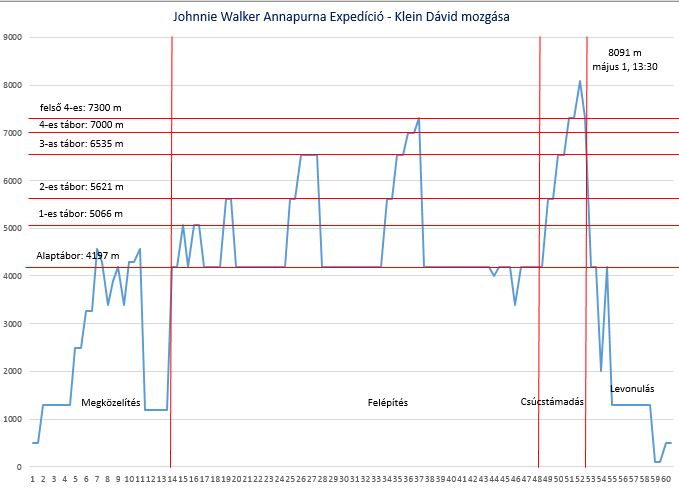 Statisztikai adatok az Annapurnáról Annapurna I (8091m, az „aratás istennője”):8091 m, a 10. legmagasabb nyolcezer méter feletti csúcsaz elsőként megmászott nyolcezres csúcs (1950. június 3-án a francia Maurice Herzog és Louis Lachenal álltak először a csúcson, az északi oldalról másztak és ők sem használtak oxigénpalackot. Herzognak az összes kéz-és lábujja, Lachenalnak nyolc lábujja fagyott le.)a második elérésre 20 évet kellett várni (1970. május 20-án Michael W. H. Day és Gerry F. Owens értek fel a csúcsra – az északi oldalról oxigénpalack használatával)a legritkábban mászott nyolcezres csúcs (2012-es hivatalos adat szerint 191 csúcselérés, 67 haláleset – az esetek több mint a felében az északi oldalon; leggyakoribb ok: lavina)ebben a szezonban 14 nem serpa és 16 sherpa hegymászó érte el a csúcsot. az előbbiek közül négyen, az utóbbiak közül talán öten másztak oxigénpalack nélkülA Johnnie Walker Annapurna Expedíció:Az expedíció hossza (Budapesttől Budapestig): 60 nap Indulás Budapestről: 2016. 03. 11.Érkezés Nepál fővárosába, Katmanduba: 2016. 03. 12.Érkezés BC-be: 2016. 03. 24.C1 első érintése: 2016. 03. 25.C1 első éjszaka: 2016. 03. 26.C2 első érintés és éjszaka: 2016. 03. 29.C3 elő érintés és éjszaka: 2016. 04. 05.C4 (alsó) első érintés és éjszaka: 2016. 04. 15.C4 (felső) első érintés: 2016. 04. 16.C4 (felső) első éjszaka: 2016. 04. 30.S: 2016. 05. 01. 13:30 (kb. 14-15 óra mászás után)BC-ben és felette (érkezéssel és távozással): 42 napBC felett (mozgás vagy várakozás BC felett): 18 napBC felett éjszaka: 12BC: alaptábor 4197 mC1: 1-es tábor 5066 mC2: 2-es tábor 5621 mC3: 3-as tábor 6535 mC4: 4-es tábor 7000 m, felső 4-es tábor 7300 mS: csúcs 8091 mA mászás egyéb jellemzői:oxigénpalack nélküliez volt a csúcs első magyar megmászásamagashegyi teherhordó nélkülia csúcsszakaszon rögzített kötelek nélkül